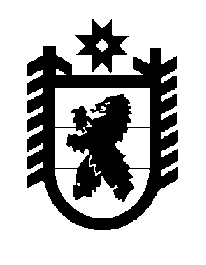 Российская Федерация Республика Карелия    ПРАВИТЕЛЬСТВО РЕСПУБЛИКИ КАРЕЛИЯРАСПОРЯЖЕНИЕот  5 августа 2014 года № 479р-Пг. Петрозаводск 1. Внести в план мероприятий («дорожную карту») «Изменения 
в отраслях социальной сферы, направленные на повышение эффективности образования и науки» в сфере образования Республики Карелия на 2013-2018 годы (далее – План), одобренный распоряжением Правительства Республики Карелия от 29 апреля 2013 года № 224р-П (Собрание законодательства Республики Карелия, 2013, № 4, ст. 691; № 11, ст. 2143) изменение, изложив его в новой редакции согласно приложению.2. Рекомендовать органам местного самоуправления муниципальных районов и городских округов в Республике Карелия совместно 
с Министерством образования Республики Карелия разработать 
и утвердить до 15 августа 2014 года изменения в муниципальные планы мероприятий («дорожные карты») «Изменения в отраслях социальной сферы, направленные на повышение эффективности образования и науки».           ГлаваРеспублики  Карелия                                                             А.П. ХудилайненПриложение к распоряжению Правительства Республики Карелия от 5 августа 2014 года № 479р-П                               П Л А Нмероприятий («дорожная карта»)«Изменения в отраслях социальной сферы, направленные на повышение эффективности образования и науки» в сфере образования Республики Карелия на 2013-2018 годыI. Изменения в дошкольном образовании, направленные на повышение эффективности и качества услуг в сфере образования, соотнесенные с этапами перехода к эффективному контракту1. Основные направленияРеализация мероприятий, направленных на обеспечение доступности дошкольного образования в соответствии с федеральным государственным образовательным стандартом дошкольного образования для всех категорий граждан независимо от социального и имущественного статуса и состояния здоровья, включает в себя:создание дополнительных мест в дошкольных образовательных организациях по следующим направлениям: использование ресурсов существующих дошкольных образовательных организаций; капитальный ремонт зданий дошкольных образовательных организаций, возврат и капитальный ремонт перепрофилированных зданий дошкольных образовательных организаций; создание семейных дошкольных групп; строительство зданий, которые могут быть использованы организациями как дошкольного, так и начального общего образования;обеспечение содержания вновь создаваемых мест в дошкольных образовательных организациях и укомплектование этих организаций кадрами, учебно-методическим оборудованием;создание условий для привлечения негосударственных организаций в сферу дошкольного образования;перевод услуги по приему заявлений, постановке на учет и зачислению детей в дошкольные образовательные организации в электронный вид (электронный детский сад).Обеспечение высокого качества услуг дошкольного образования включает в себя:внедрение федерального государственного образовательного стандарта дошкольного образования;кадровое обеспечение сферы дошкольного образования;внедрение системы оценки качества дошкольного образования.Введение эффективного контракта в сфере дошкольного образования  
(в соответствии с Программой поэтапного совершенствования системы оплаты труда в государственных (муниципальных) учреждениях  на 2012-2018 годы, утвержденной распоряжением Правительства Российской Федерации 
от 26 ноября 2012 года № 2190-р) включает в себя:совершенствование правовой базы, регулирующей систему оплаты труда работников дошкольных образовательных организаций;внедрение системы нормирования труда в дошкольных образовательных организациях;внедрение механизмов эффективного контракта с работниками дошкольных образовательных организаций;внедрение систем аттестации педагогических работников дошкольных образовательных организаций, учитывающих результаты оценки эффективности профессиональной деятельности;заключение трудовых договоров с руководителями дошкольных образовательных  на основе типовой формы, утверждаемой Правительством Российской Федерации;установление взаимосвязи между уровнем заработной платы руководителей дошкольных образовательных организаций и эффективностью их деятельности, определяемой в том числе качеством предоставляемых дошкольной образовательной организацией государственных (муниципальных) услуг;установление в качестве одного из критериев оценки деятельности руководителя дошкольной образовательной организации при назначении ему стимулирующих выплат соотношения средней заработной платы работников возглавляемой им организации, получаемой за осуществление возложенных на них должностных обязанностей за счет всех источников, и средней заработной платы в Республике Карелия;информационное и мониторинговое сопровождение введения эффективного контракта.2. Ожидаемые результатыРеализация мероприятий, направленных на повышение эффективности и качества услуг в сфере дошкольного образования, соотнесенные с этапами перехода к эффективному контракту, предусматривают обеспечение детей 
в возрасте от 3 до 7 лет возможностью получать услуги дошкольного образования, в том числе за счет увеличения мощности действующих дошкольных образовательных организаций, и за счет развития негосударственного сектора дошкольного образования. Обеспечение качества услуг дошкольного образования предусматривает: обновление образовательных программ дошкольного образования с учетом требований федерального государственного образовательного стандарта дошкольного образования;введение оценки деятельности дошкольных образовательных организаций на основе показателей эффективности их деятельности;внедрение системы оценки качества услуг дошкольного образования.Введение эффективного контракта в сфере дошкольного образования предусматривает обеспечение обновления кадрового состава и привлечение молодых талантливых педагогических работников для работы в сфере дошкольного образования.3. Основные количественные характеристики сферы дошкольного образования 4. Мероприятия по повышению эффективности и качества услуг в сфере дошкольного образования, соотнесенные с этапами перехода к эффективному контракту5.  Показатели повышения эффективности и качества услуг в сфере дошкольного образования, 
соотнесенные с этапами перехода к эффективному контрактуII.  Изменения в общем образовании, направленные на повышение эффективности и качества услуг в сфере образования, соотнесенные с этапами перехода к эффективному контракту1. Основные направленияОбеспечение достижения российскими школьниками новых образовательных результатов включает в себя:введение федеральных государственных образовательных стандартов; формирование системы мониторинга уровня подготовки и социализации школьников;корректировку образовательных программ начального общего, основного общего, среднего общего образования с учетом российских и международных исследований образовательных достижений школьников на основе методических рекомендаций Минобрнауки России;совершенствование регионального комплекса мер, направленных на совершенствование профессиональной ориентации обучающихся в общеобразовательных организациях;внедрение профессионального стандарта «Педагог (педагогическая деятельность в сфере дошкольного, начального общего, основного общего, среднего общего образования) (воспитатель, учитель)» в сферу общего образования;совершенствование (модернизацию) действующих моделей аттестации педагогических работников общеобразовательных организаций с последующим их переводом на эффективный контракт;программу подготовки и профессиональной переподготовки педагогических кадров (модернизацию педагогического образования и дополнительного профессионального образования педагогических работников).Обеспечение равного доступа к качественному образованию включает в себя:внедрение системы оценки качества общего образования;развитие системы независимой системы оценки качества работы общеобразовательных организаций;мероприятия по оптимизации сетей муниципальных общеобразовательных организаций;разработку и реализацию региональных программ поддержки общеобразовательных организаций, работающих в сложных социальных условиях.Введение эффективного контракта в сфере общего образования 
(в соответствии с Программой поэтапного совершенствования системы оплаты труда в государственных (муниципальных) учреждениях  на 2012-2018 годы, утвержденной распоряжением Правительства Российской Федерации от 26 ноября 2012 года № 2190-р)  включает в себя:внедрение системы нормирования труда работников общеобразовательных организаций;внедрение механизмов эффективного контракта с работниками общеобразовательных организаций;заключение трудовых договоров с руководителями общеобразовательных организаций на основе типовой формы, утверждаемой Правительством Российской Федерации;установление взаимосвязи между уровнем заработной платы руководителей общеобразовательных организаций и эффективностью их деятельности, определяемой в том числе качеством предоставляемых общеобразовательной организацией государственных (муниципальных) услуг;установление в качестве одного из критериев оценки деятельности руководителя общеобразовательной организации при назначении ему стимулирующих выплат соотношения средней заработной платы работников возглавляемой им организации, получаемой за осуществление возложенных на них должностных обязанностей за счет всех источников, и средней заработной платы в Республике Карелия;информационное и мониторинговое сопровождение введения эффективного контракта.2. Ожидаемые результатыОбеспечение достижения новых образовательных результатов предусматривает:обеспечение обучения школьников по федеральным государственным образовательным стандартам; повышение качества подготовки российских школьников, которое оценивается, в том числе по результатам их участия в международных сопоставительных исследованиях.Обеспечение равного доступа к качественному образованию предусматривает:введение оценки деятельности общеобразовательных организаций на основе независимой системы оценки качества, в том числе с учетом  показателей эффективности их деятельности; строительство новых зданий муниципальных общеобразовательных организаций, в том числе зданий, которые могут быть использованы организациями как дошкольного так и начального общего образования;сокращение отставания от среднероссийского уровня образовательных результатов выпускников общеобразовательных организаций, работающих 
в сложных социальных условиях;к 2018 году пройдут аттестацию и повышение квалификации или профессиональную переподготовку все руководители и педагогические работники общеобразовательных организаций, в том числе с учетом внедрения требований профессионального стандарта «Педагог (педагогическая деятельность в сфере дошкольного, начального общего, основного общего, среднего общего образования) (воспитатель, учитель)».Введение эффективного контракта в сфере общего образования предусматривает обновление кадрового состава и привлечение молодых талантливых педагогических работников для работы в общеобразовательных организациях.3. Основные количественные характеристики сферы общего образования 4. Мероприятия по повышению эффективности и качества услуг в сфере общего образования, соотнесенные с этапами перехода к эффективному контракту5. Показатели повышения эффективности и качества услуг в сфере общего образования, 
соотнесенные с этапами перехода к эффективному контрактуIII. Изменения в дополнительном образовании детей, направленные на повышение эффективности и качества услуг в сфере образования, соотнесенные с этапами перехода к эффективному контракту1. Основные направленияРасширение потенциала системы дополнительного образования детей включает в себя:разработку и реализацию республиканского и муниципальных планов развития дополнительного образования детей;совершенствование организационно-экономических механизмов обеспечения доступности услуг дополнительного образования детей;распространение республиканской  и муниципальных сетевых моделей организации дополнительного образования детей;создание условий для использования ресурсов негосударственного сектора 
в предоставлении услуг дополнительного образования детей;оптимизацию сети организаций дополнительного образования детей 
и   дополнительных общеобразовательных программ; разработку и внедрение системы оценки качества дополнительного   образования детей;развитие независимой системы оценки качества работы организаций  дополнительного образования детей.Создание условий для развития молодых талантов и детей с высокой мотивацией к обучению включает в себя реализацию Концепции общенациональной системы выявления и развития молодых талантов, утвержденной Президентом Российской Федерации 3 апреля 2012 года.Введение эффективного контракта в сфере дополнительного образования детей (в соответствии с Программой поэтапного совершенствования системы оплаты труда в государственных (муниципальных) учреждениях  
на 2012-2018 годы, утвержденной распоряжением Правительства Российской Федерации от 26 ноября 2012 года № 2190-р) включает в себя:формирование системы нормирования труда работников образовательных организаций дополнительного образования детей;  внедрение механизмов оценивания деятельности образовательных организаций дополнительного образования детей, их руководителей, педагогических работников на основании показателей эффективности деятельности;совершенствование моделей аттестации педагогических работников организаций дополнительного образования детей с последующим их переводом на эффективный контракт;разработку и внедрение механизмов эффективного контракта 
с педагогическими работниками организаций дополнительного образования детей;установление взаимосвязи между показателями качества предоставляемых государственных (муниципальных) услуг организацией дополнительного образования детей и эффективностью деятельности руководителя образовательной организации дополнительного образования детей;внедрение прозрачного механизма оплаты труда руководителей организаций дополнительного образования детей, установление в качестве одного 
из критериев оценки деятельности руководителя организации дополнительного образования детей при назначении ему стимулирующих выплат соотношения средней заработной платы работников возглавляемой им организации, получаемой за осуществление возложенных на них должностных обязанностей 
за счет всех источников, и средней заработной платы в Республике Карелия;  информационное и мониторинговое сопровождение введения эффективного контракта.2. Ожидаемые результатыНе менее 75  процентов детей от 5 до 18 лет (за исключением лиц в возрасте 18 лет) будут охвачены дополнительными общеобразовательными программами, 
в том числе 50 процентов из них за счет бюджетных средств.Не менее 2500 детей будут охвачены общественными проектами 
с использованием медиа-технологий, направленными на просвещение 
и воспитание.Не менее 150 руководителей и педагогических работников организаций дополнительного образования детей пройдут повышение квалификации или профессиональную переподготовку.3. Основные количественные характеристики сферы дополнительного образования детей4. Мероприятия по повышению эффективности и качества услуг в сфере дополнительного образования детей, соотнесенные с этапами перехода к эффективному контракту5. Показатели повышения эффективности и качества услуг в сфере дополнительного образования детей, 
соотнесенные с этапами перехода к эффективному контрактуIV. Изменения в сфере среднего профессионального образования  и профессионального обучения, направленные на повышение эффективности и качества услуг в сфере образования, соотнесенные с этапами перехода к эффективному контракту1. Основные направленияУкрепление потенциала системы среднего профессионального образования и профессионального обучения и повышение ее инвестиционной привлекательности включает в себя:реализацию комплекса мер, направленных на совершенствование профессиональной ориентации обучающихся общеобразовательных организаций, на развитие системы среднего профессионального образования 
и профессионального обучения (с учетом совмещения теоретической подготовки 
с практическим обучением на предприятиях);реализацию региональной программы модернизации среднего профессионального образования и профессионального обучения;создание многофункциональных центров прикладных квалификаций;мониторинг оценки эффективности деятельности профессиональных образовательных организаций и их руководителей;развитие сетевых форм реализации образовательных программ.Повышение качества среднего профессионального образования  и профессионального обучения  включает в себя:разработку и внедрение системы оценки качества услуг среднего профессионального образования и профессионального обучения; реализацию новых подходов к распределению контрольных цифр приема граждан для обучения по образовательным программам среднего профессионального образования и программам профессионального обучения (на конкурсной основе).Введение эффективного контракта в сфере среднего профессионального образования и профессионального обучения (в соответствии с Программой поэтапного совершенствования системы оплаты труда в государственных (муниципальных) учреждениях  на 2012-2018 годы, утвержденной распоряжением Правительства Российской Федерации от 26 ноября 2012 года № 2190-р) включает в себя:разработку и внедрение механизмов эффективного контракта 
с преподавателями и мастерами производственного обучения профессиональных образовательных организаций;проведение аттестации преподавателей и мастеров производственного обучения профессиональных образовательных организаций с последующим их переводом на эффективный контракт;внедрение механизмов эффективного контракта с руководителями профессиональных образовательных организаций в части установления взаимосвязи между  показателями качества предоставляемых государственных услуг организацией и эффективностью деятельности руководителя профессиональной образовательной организации;установление в качестве одного из критериев оценки деятельности руководителя профессиональной образовательной организации при назначении ему стимулирующих выплат соотношения средней заработной платы работников возглавляемой им организации, получаемой за осуществление возложенных на них должностных обязанностей за счет всех источников, и средней заработной платы в Республике Карелия;информационное и мониторинговое сопровождение введения эффективного контракта.2. Ожидаемые результатыУкрепление потенциала системы среднего профессионального образования и профессионального обучения, повышение ее инвестиционной привлекательности предусматривает:функционирование сети образовательных организаций, реализующих образовательные программы среднего профессионального образования и основные программы профессионального обучения, построенной с учетом удовлетворения региональной потребности в квалифицированных работниках;создание 3 многофункциональных центров прикладных квалификаций;обновление кадрового состава профессиональных образовательных организаций.Повышение качества среднего профессионального образования и профессионального обучения предусматривает увеличение доли выпускников профессиональных образовательных организаций, трудоустраивающихся по полученной специальности (профессии).Внедрение эффективного контракта в сфере среднего профессионального образования и профессионального обучения предусматривает повышение средней заработной платы преподавателей и мастеров производственного обучения профессиональных образовательных организаций до 100 процентов средней заработной платы в Республике Карелия.3. Основные количественные характеристики сферы среднего профессионального образования и профессионального обучения 4. Мероприятия по повышению эффективности и качества услуг в сфере среднего профессионального образования и профессионального обучения, соотнесенные с этапами перехода к эффективному контракту5. Показатели повышения эффективности и качества услуг в сфере среднего профессионального образования и профессионального обучения, соотнесенные с этапами перехода к эффективному контрактуV. Изменения в сфере защиты детей, в том числе детей-сирот и детей, оставшихся без попечения родителей, и детей, находящихся в социально опасном положении, направленные на повышение эффективности и качества услуг в данной сфере, соотнесенные с этапами перехода к эффективному контрактуОсновные направленияПовышение эффективности деятельности и качества предоставляемых  услуг 
в сфере защиты детей, в том числе детей-сирот и детей, оставшихся без попечения родителей, и детей, находящихся в социально опасном положении, включает 
в себя:профилактику социального сиротства, проведение  социальными службами  
и организациями для детей-сирот, и детей, оставшихся без попечения родителей; организациями, осуществляющими лечение, оздоровление и (или) отдых, организациями, осуществляющими социальное обслуживание и иными юридическими лицами  социально-реабилитационной и коррекционной работы 
с  детьми и семьями с детьми, находящимися в социально опасном положении, 
в целях предупреждения беспризорности, безнадзорности несовершеннолетних 
и случаев утраты детьми родительского попечения и изъятия детей из семьи;реформирование организаций для детей-сирот и детей, оставшихся 
без попечения родителей, в целях создания благоприятных условий для воспитания находящихся в них детей, а также использования ресурсов этих организаций 
в деятельности по семейному устройству и социальной адаптации детей-сирот;развитие системы постинтернатного сопровождения и социальной адаптации выпускников организаций для детей-сирот и детей,  оставшихся без попечения родителей;внедрение системы оценки эффективности деятельности организаций 
для детей-сирот и детей, оставшихся без попечения родителей,  механизмов эффективного контракта с руководителями  организаций для детей-сирот и детей, оставшихся без попечения родителей.2. Ожидаемые результатыПовышение эффективности деятельности и качества предоставляемых  услуг 
в сфере защиты детей, в том числе детей-сирот и детей, оставшихся без попечения родителей, и детей, находящихся в социально опасном положении, предусматривает:увеличение количества детей-сирот и детей, оставшихся без попечения родителей, воспитывающихся в семьях граждан;сокращение численности воспитанников организаций для детей-сирот и детей, оставшихся без попечения родителей, за счет их устройства в  семьи граждан;создание в организациях для детей-сирот и детей, оставшихся без попечения родителей, эффективной воспитательной системы, направленной на социализацию, профессиональную ориентацию и развитие воспитанников;внедрение эффективного контракта в организациях для детей-сирот и детей, оставшихся без попечения родителей, повышение средней заработной платы   педагогических работников этих  организаций до 100% от средней заработной платы в Республике Карелия.3. Основные количественные характеристики сферы защиты детей, в том числе детей-сирот и детей, оставшихся без попечения родителей, и детей, находящихся в социально опасном положении4. Мероприятия по повышению эффективности и качества услуг в сфере защиты детей, в том числе детей-сирот и детей, оставшихся без попечения родителей, и детей, находящихся в социально опасном положении, соотнесенные с этапами перехода к эффективному контракту5. Показатели повышения эффективности и качества услуг в сфере защиты детей, в том числе детей-сирот и детей, оставшихся без попечения родителей, и детей, находящихся в социально опасном положении, соотнесенные с этапами перехода к эффективному контрактуСправочная информация.Основные количественные характеристики федеральных государственных образовательных организаций, 
расположенных на территории Республики КарелияЕдиница измерения2013 год2014 год2015 год2016 год2017 год2018 год12345678Численность детей в возрасте 1-7 леттыс. человек51,252,553,053,253,152,8Охват детей образовательными программами дошкольного образованияпроцентов77,277,477,578,079,080,6Численность воспитанников дошкольных образовательных организацийтыс. человек34,42436,1537,0937,9638,2438,52Удельный вес численности воспитанников дошкольных образовательных организаций в возрасте от 3 до 7 лет, охваченных образовательными программами дошкольного образования, соответствующими федеральному государственному образовательному стандарту дошкольного образованияпроцентов03060100100100Потребность в увеличении числа мест в дошкольных образовательных  организацияхтыс. человек14,19213,05412,60411,3349,8347,0Количество мест, созданных в ходе мероприятий по обеспечению к 2016 году 100 процентов доступности дошкольного образованиятыс. человек1,1321,6740,9350,8740,2800,280Отношение численности детей в возрасте от 3 до 7 лет, получающих дошкольное образование в текущем году, к сумме численности детей в возрасте от 3 до 7 лет, получающих дошкольное образование в текущем году и численности детей в возрасте от 3 до 7 лет, находящихся в очереди на получение в текущем году дошкольного образованияпроцентов9910010010010010012345678Численность педагогических работников, в том числе:государственных (муниципальных) дошкольных образовательных организаций,негосударственных дошкольных образовательных организацийтыс. человек3,7243,6280,0963,7893,6890,1003,8453,7450,1003,8963,7960,1003,8863,7860,1003,8763,7760,100Доля педагогических работников дошкольных образовательных организаций, которым при прохождении аттестации присвоена первая или высшая категория, в общей численности педагогических работников дошкольных образовательных организацийпроцентов11,211,812,513,013,513,8Удельный вес численности работников административно-управленческого и вспомогательного персонала в общей численности работников дошкольных образовательных организацийпроцентов58,556,855,153,451,750,0Численность воспитанников в расчете на 1 педагогического дошкольных  образовательных организацийчеловек9,39,69,79,89,910,0№п/пМероприятияОтветственные исполнителиСрокиПоказатели12345Реализация мероприятий, направленных на ликвидацию очередности на зачисление детейв дошкольные образовательные организацииРеализация мероприятий, направленных на ликвидацию очередности на зачисление детейв дошкольные образовательные организацииРеализация мероприятий, направленных на ликвидацию очередности на зачисление детейв дошкольные образовательные организацииРеализация мероприятий, направленных на ликвидацию очередности на зачисление детейв дошкольные образовательные организацииРеализация мероприятий, направленных на ликвидацию очередности на зачисление детейв дошкольные образовательные организации1.Заключение соглашения с Министерством образования и науки Российской Федерации (Минобрнауки России) о софинансировании реализации программы (проектов) развития дошкольного образования в Республике Карелия: предоставление субсидий органам местного Министерство образования Республики Карелия, органы местного самоуправления 2013-2018  годыдоступность дошкольного образования (отношение численности детей в возрасте от 3 до 7 лет, 12345самоуправления муниципальных образований в Республике Карелия на реализацию муниципальных  программ (проектов) развития дошкольного образования; разработка и внесение изменений в республиканский и муниципальные  планы модернизации систем дошкольного образования; разработка и подписание соглашений с органами местного самоуправления муниципальных районов и городских округов в Республике Карелия о предоставлении субсидий на реализацию муниципальных планов модернизации систем дошкольного образования; мониторинг и оценка эффективности реализации органами местного самоуправления муниципальных районов и городских округов в Республике Карелия планов модернизации систем дошкольного образования, включая показатели развития дошкольного образования, в соответствии с заключенными соглашениямимуниципальных районов и городских округов в Республике Карелия(по согласованию)получающих дошкольное образование в текущем году, к сумме численнос-ти детей в возрасте от 3  до 7 лет, получающих дошкольное образование в текущем году, и численности детей в возрасте от 3 до 7 лет, находящихся в очереди на получение места в текущем году дошкольного образо-вания)2.Обновление требований к условиям предоставления услуг дошкольного образования и мониторинг их выполнения: внесение изменений в правовые акты на основании обновленных регулирующих документов (требований санитарных, строительных норм, пожарной безопасности и других) для обеспечения условий для развития разных форм дошкольного образования; организация сбора информации и анализ предписаний надзорных органов; формирование предложений по обеспечению минимизации регулирующих требований к организации дошкольного образования при сохранении качества услуг и безопасности условий их предоставленияМинистерство образования Республики Карелия, органы местного самоуправления муниципальных районов и городских округов в Республике Карелия(по согласованию)   2014-2018 годыдоступность дошкольного образования (отношение численности детей в воз-расте от 3 до 7 лет, полу-чающих дошкольное об-разование в текущем году, к сумме численности дтей в возрасте от 3 до 7 лет, получающих дошкольное образование в текущем году, и численности детей в возрасте от 3 до 7 лет, находящихся в очереди на получение места в текущем году дошколь-ного образования)123453.Создание дополнительных мест в образовательных организациях различных типов, а также вариативных форм дошкольного об-разования: формирование правовой базы, регламентирующей соз-дание дополнительных мест в сети дошкольных образовательных организаций, возврат и реконструкция ранее переданных зданий дошкольных образовательных организаций в муниципальных районах и городских округах в Республике Карелия с высоким уровнем дефицита мест,  на основе методических рекомендаций Минобрнауки России для субъектов Российской Федерации по созданию дополнительных мест в сети дошкольных образовательных органи-заций и ликвидации очереди в дошкольные образовательные орга-низации; разработка поэтапного плана строительства новых зданий детских садов, модульных и быстровозводимых зданий; строите-льство современных зданий дошкольных образовательных органи-заций, реконструкция функционирующих организаций, возврат и реконструкция ранее переданных зданий дошкольных образо-вательных организаций в муниципальных районах и городских округах в Республике Карелия с высоким уровнем дефицита местМинистерство образования Республики Карелия,органы местного самоуправления муниципальных районов и городских округов в Республике Карелия(по согласованию)   2013-2015 годыдоступность дошкольного образования (отношение численности детей в возрасте от 3 до 7 лет, получающих дошкольное образования в текущем году, к сумме числен-ности детей в возрасте от 3 до 7 лет, получающих дошкольное образование в текущем году, и чис-ленности детей в возрасте от 3 до 7 лет, находя-щихся в очереди на полу-чение места в текущем году дошкольного образования)4.Создание условий для развития негосударственного сектора дошкольного образования:  разработка и утверждение методики расчета норматива на реализацию образовательных программ дошкольного образования и учебные расходы; разработка методических рекомендаций для органов местного самоуправления муниципальных образований в Республике Карелия по формированию методики расчета норматива на реализацию услуги по уходу и присмотру; разработка правовых актов органов местного самоуправления муниципальных образований в Республике Карелия, закрепляющих нормативные затраты на создание условий для реализации образовательного процесса (расходы местных бюджетов, не отнесенные к полномочиям Республики Карелия, и нормативные затраты на содержание недвижимого имущества и особо ценного движимого имущества, на возмещение затрат на уплату земельного Министерство образования Республики Карелия,заинтересованные органы исполнительной власти Республики Карелия,органы местного самоуправления муниципальных районов и городских округов в Республике Карелия(по согласованию) 2014-2015 годыудельный вес численности детей дошкольного возраста, посещающих негосударственные дошкольные образова-тельные организации, в общей численности детей, посещающих дошкольные образовательные организации 12345налога и налога на имущество); разработка мероприятий по поддержке предпринимателей, организующих деятельность частных дошкольных образовательных организаций, в части предоставления помещения на специальных условиях, предоставление стартового капиталаОбеспечение высокого качества услуг дошкольного образованияОбеспечение высокого качества услуг дошкольного образованияОбеспечение высокого качества услуг дошкольного образованияОбеспечение высокого качества услуг дошкольного образованияОбеспечение высокого качества услуг дошкольного образования5.Организация внедрения федерального государственного образовательного стандарта дошкольного образования: разработка и утверждение правовых актов Республики Карелия, обеспечивающих введение и реализацию федерального государственного образовательного стандарта дошкольного образования: совершенствование  нормативов финансирования на обеспечение государственных гарантий реализации прав на получение общедоступного и бесплатного дошкольного образования в муниципальных дошкольных образовательных организациях  для обеспечения требований к условиям реализации образовательных программ дошкольного образования в соответствии с федерального государственного образовательного стандарта дошкольного образования; внедрение требований к образовательным программам дошкольного образования и условиям их реализации, направленных на развитие способностей, стимулирование инициативности, самостоятельности и ответственности дошкольников; внедрение требований к условиям организации дошкольного образования, включающего требования к кадровым условиям и характеристикам образовательной среды, в том числе взаимодействия педагогических работников с детьми, направленного на развитие способностей, стимулирующего инициативность, самостоятельность и ответственность дошкольников; актуализация образовательных программ дошкольного образования в соответствии с федеральным государственным образовательным стандартом дошкольного образованияМинистерство образования Республики Карелия,органы местного самоуправления муниципальных районов и городских округов в Республике Карелия с участием руководителей и педагогических работников дошкольных образовательных организаций                        (по согласованию)2013-2016  годыудельный вес численности воспитанников дошколь-ных образовательных организаций в возрасте          от 3 до 7 лет, охваченных образовательными прог-раммами дошкольного образования в соответст-вии с федеральным госу-дарственным образова-тельным стандартом дошкольного образования123456.Кадровое обеспечение системы дошкольного образования: анализ динамики на рынке труда педагогических работников дошкольного образования с целью оценки дефицита и избыточности отдельных категорий педагогических работников; планирование государственного задания на программы среднего профессионального образования, в том числе по специальности «Дошкольная педагогика и психология», на программы профессиональной переподготовки и заочного обучения по специальности «Дошкольная педагогика и психология»;разработка должностных инструкций педагогического работника дошкольного образования, включающих характер взаимодействия педагогического работника с детьми, направленного на развитие способностей, стимулирование инициативности, самостоятельности и ответственности дошкольников; разработка программ повышения квалификации и профессиональной переподготовки педагогических работников дошкольных образовательных организаций;разработка программ повышения квалификации для руководителей дошкольных образовательных организаций;разработка персонифицированной модели повышения квалификации педагогических работников дошкольных образовательных организаций в рамках модернизации республиканской системы повышения квалификации педагогических работников с доведением средств по нормативу на повышение квалификации до дошкольных образовательных организаций;внедрение профессионального стандарта «Педагог (педагогическая деятельность в сфере дошкольного, начального общего, основного общего, среднего общего образования) (воспитатель, учитель)» в сферу дошкольного образования;формирование карты профессиональных компетенций и квалификаций педагогических работников дошкольных образовательных организаций;Министерство образования Республики Карелия,органы местного самоуправления муниципальных районов и городских округов в Республике Карелия с участием руководителейдошкольных образовательных организаций(по согласованию)2013-2018 годы2014 год2014-2015 годы2014 год2014-2015 годы2014 год2014-2018 годы2015 год2016 годудельный вес педагоги-ческих работников дошкольных образова-тельных организаций, прошедших профессио-нальную переподготовку или повышение квалифи-кации  по указанному направлению, в том числе по персонифицированной модели повышения квалификации12345подготовка, повышение квалификации и профессиональная переподготовка педагогических работников дошкольных образовательных организаций, в том числе с учетом карты профессиональных компетенций и квалификаций педагогических работников дошкольных образовательных организаций2014-2018 годы7.Разработка методических указаний для органов местного само-управления муниципальных образований в Республике Карелия по осуществлению мероприятий, направленных на оптимизацию расхо-дов на оплату труда вспомогательного, административно-управлен-ческого персонала: дифференциация оплаты труда вспомогательного, административно-управленческого персонала исходя из предельной доли расходов на оплату их труда в общем фонде оплаты труда дошкольной образовательной организации не более 50 процентов; оптимизация численности по отдельным категориям педагогических работников, определенных указами Президента Российской Федерации, с учетом увеличения производительности труда и проводимых институциональных измененийМинистерство образования Республики Карелия,органы местного самоуправления муниципальных  районов и городских округов в Республике Карелия с участием руководителей дошкольных образовательных организаций(по согласованию)2014-2018 годыотношение средней зара-ботной платы педагогиче-ских работников государ-ственных (муниципаль-ных)  дошкольных обра-зовательных организаций к средней заработной плате в общем образова-нии; численность воспитанников в расчете на 1 педагогического работника8.Внедрение системы оценки качества дошкольного образования: разработка (изменение) показателей эффективности деятельности дошкольных образовательных организаций, их руководителей и основных категорий работников, в том  числе в связи с  использованием для дифференциации заработной платы педагогических работников на основе методических рекомендаций Минобрнауки России по разработке органами государственной власти субъектов Российской Федерации, осуществляющими управление в сфере образования, и органами местного самоуправления системы оценки качества дошкольного образования; разработка порядка формирования государственного (муниципального) задания для дошкольных образовательных организаций, включая показатели качества предоставляемых услуг дошкольного образования; Министерство образования Республики Карелия,органы местного самоуправления муниципальных  районов и городских округов в Республике Карелия с участием руководителей дошкольных образовательных организаций;(по согласованию)2013-2014 годы 2013-2014 годы2013-2014 годыудельный вес муници-пальных районов и город-ских округов в Респуб-лике Карелия, в которых оценка деятельности дошкольных образова-тельных организаций, их руководителей и основ-ных категорий работников осуществляется на осно-вании показателей эффек-тивности деятельности дошкольных образова- тельных организаций 12345проведение социологических и психолого-педагогических исследований в области дошкольного образования, направленных на выявление факторов, влияющих на качество дошкольного образования, а также ожиданий родителей и образовательного сообщества относительно качества дошкольного образования; разработка и валидизация инструментария для оценки качества образовательных условий в дошкольных образовательных организациях, направленных на развитие способностей, стимулирующих инициативность, самостоятельность и ответственность дошкольников2014 год 2014 годдошкольного образования9.Реализация мероприятий по развитию независимой системы оценки качества работы дошкольных образовательных организаций: мониторинг информационной открытости дошкольных образовательных организаций; подготовка методических рекомендаций для органов местного самоуправления муниципальных образований в Республике Карелия по внедрению независимой системы оценки качества работы дошкольных образовательных организаций; публичная презентация результатов оценки качества муниципальных дошкольных образовательных организацийМинистерство образования Республики Карелия,органы местного самоуправления муниципальных  районов и городских округов в Республике Карелия с участием руководителей дошкольных образовательных организаций(по согласованию)2014-2018 годы удельный вес численности дошкольников, обучаю-щихся по образователь-ным программам дошколь-ного образования, соот-ветствующим требованиям федерального государст-венного образовательного стандарта дошкольного образования, в общей численности дошколь-ников, обучающихся по образовательным программам дошкольного образования12345Введение эффективного контракта в сфере дошкольного образованияВведение эффективного контракта в сфере дошкольного образованияВведение эффективного контракта в сфере дошкольного образованияВведение эффективного контракта в сфере дошкольного образованияВведение эффективного контракта в сфере дошкольного образования10.Разработка и внедрение механизмов эффективного контракта с педагогическими работниками дошкольных образовательных организаций:разработка методических рекомендаций для органов местного самоуправления муниципальных образований в Республике Карелия по формированию положения об оплате труда педагогических работников; разработка требований к условиям выполнения трудовой деятельности работниками дошкольных образовательных организаций, направленной на достижение показателей качества этой деятельности (показателей качества, обозначенных в модели эффективного контракта);внедрение системы нормирования труда в дошкольных образовательных организациях;разработка и апробация моделей реализации эффективного контракта в дошкольных образовательных организациях, включая разработку методики расчета размеров оплаты труда и критериев оценки деятельности работников дошкольных образовательных организаций; внедрение апробированных моделей эффективного контракта в дошкольном образовании;планирование дополнительных расходов консолидированного бюджета Республики Карелия на повышение оплаты труда педагогических работников дошкольных образовательных организаций в соответствии с Указом Президента Российской Федерации от 7 мая 2012 года  № 597 «О мероприятиях по реализации государственной социальной политики»Министерство образования Республики Карелия,органы местного само-управления муниципальных районов и городских округов в Республике Карелия с участием руководителейдошкольных образова-тельных организаций 
(по согласованию),руководители дошкольных образовательных органи-заций (по согласованию),Министерство труда и занятости Республики Карелия,органы местного само-управления муниципальных районов и городских округов в Республике Карелия (по согласованию),Министерство образования Республики Карелия, Министерство финансов Республики Карелия,органы местного самоуправления муниципальных районов и городских округов в Республике Карелия 
(по согласованию)2013-2018 годы2013-2018 годы2013-2014 годы2014-2015 годы2013-2018 годы2013-2018 годыотношение средней зара-ботной платы педагогиче-ских работников государ-ственных (муниципаль-ных)  дошкольных обра-зовательных организаций к средней заработной плате в общем образовании 1234511.Совершенствование действующих моделей аттестации педагогических работников дошкольных образовательных организаций с последующим их переводом на эффективный контрактМинистерство образования Республики Карелия,органы местного самоуправления муниципальных районов и городских округов в Республике Карелия с участием руководителейдошкольных образовательных организаций 
(по согласованию)2014-2018 годыотношение средней зара-ботной платы педагогиче-ских работников государ-ственных (муниципаль-ных) дошкольных образо-вательных организаций к средней заработной плате в общем образовании; доля педагогических работников дошкольных образовательных органи-заций, которым при прохождении аттестации присвоена первая или высшая категория, в общей численности педа-гогических работников дошкольных образова-тельных организаций12.Разработка и внедрение механизмов эффективного контракта с руководителями дошкольных образовательных организаций: разработка методических рекомендаций по созданию прозрачного механизма оплаты труда руководителей дошкольных образовательных организаций, по стимулированию руководителей дошкольных образовательных организаций, направленных на установление взаимо-связи между показателями качества предоставляемых государст-венных (муниципальных) услуг дошкольной образовательной организацией и эффективностью деятельности руководителя дошкольной образовательной организации;внесение изменений и дополнений в коллективные договоры, трудовые договоры, должностные инструкции;проведение работы по заключению трудовых договоров с руководителями дошкольных образовательных организаций на основе Министерство образования Республики Карелия,заинтересованные органы исполнительной власти Республики Карелия,руководители дошкольных образовательных организаций 
(по согласованию)2013-2014 годы2014 год2014  год2014  годотношение средней зара-ботной платы педагогиче-ских работников государ-ственных (муниципаль-ных)  дошкольных образо-вательных организаций к средней заработной плате в общем образовании 12345типовой формы, утверждаемой Правительством Российской Федерации13.Информационное и мониторинговое сопровождение введения эффективного контракта:организация мероприятий, обеспечивающих взаимодействие со средствами массовой информации по введению эффективного контракта (организация проведения разъяснительной работы в трудовых коллективах, публикации в средствах массовой информации, проведение семинаров и другие мероприятия); мониторинг влияния внедрения эффективного контракта на качество услуг дошкольного образования и удовлетворенности населения качеством дошкольного образования, в том числе выявление лучших практик;организация сбора и предоставления в соответствии с регламентом информации о введении эффективного контракта, включая показатели развития дошкольного образования, в соответствии с соглашениями с Минобрнауки РоссииМинистерство образования Республики Карелия,органы местного самоуправления муниципальных районов и городских округов в Республике Карелия 
(по согласованию)2013-2018 годы2013-2018 годы2015-2017 годы2013-2018 годыПовышение эффективности бюджетных расходов в сфере дошкольного образованияПовышение эффективности бюджетных расходов в сфере дошкольного образованияПовышение эффективности бюджетных расходов в сфере дошкольного образованияПовышение эффективности бюджетных расходов в сфере дошкольного образованияПовышение эффективности бюджетных расходов в сфере дошкольного образования14.Совершенствование нормативного подушевого финансирования дошкольных образовательных организаций: мониторинг эффективного использования субвенции на обеспечение государственных гарантий реализации прав на получение общедоступного и бесплатного дошкольного образования в муниципальных дошкольных образовательных организацияхМинистерство образования Республики Карелия,органы местного самоуправления муниципальных районов и городских округов в Республике Карелия(по согласованию)2014-2018 годыотношение средней зара-ботной платы педагогиче-ских работников государ-ственных (муниципаль-ных)  дошкольных образовательных организаций к средней заработной плате в общем образовании № п/пПоказателиЕдиница измерения2013 год2014 год2015 год2016 год2017 год2018 годРезультаты123456789101.Отношение численности детей в возрасте от 3 до 7 лет, получающих дошкольное образование в текущем году к сумме численности детей в возрасте от 3 до 7 лет, получающих дошкольное образование в текущем году и численности детей в возрасте от 3 до 7 лет, находящихся в очереди на получение в текущем году дошкольного образованияпроцентов99100100100100100всем детям в возрасте от 3 до 7 лет, нуждающимся в предо-ставлении дошкольного образо-вания и поставленным на учет по получению соответствующей услуги, будет предоставлена возможность получения дошкольного образования2.Удельный вес численности воспитанников негосударственных дошкольных образовательных организаций в общей численности воспитанников дошкольных образовательных организацийпроцентов334566всем детям в возрасте от 3 до 7 лет, нуждающимся в предо-ставлении дошкольного образо-вания и поставленным на учет по получению соответствующей услуги, будет предоставлена возможность получения дошкольного образования3.Удельный вес численности штатных педагогических работников дошкольных образовательных организаций со стажем работы менее 10 лет в общей численности штатных педагогических работников дошкольных образовательных организацийпроцентов25,025,327293032будет постепенно увеличиваться доля молодых педагогических работников (со стажем работы до 5 лет) в общей численности педагогических работников4. Отношение численности детей в возрасте от 0 до 3 лет, посещающих дошкольные образовательные организации, к общей численности детей в возрасте 
от 0 до 3 летпроцентов25,126,326,929,730,733,5увеличение охвата детей в возрасте от 0 до 3 лет дошкольным образованием 123456789105.Удельный вес численности педагогических работников дошкольных образовательных организаций, имеющих педагогическое образование, в общей численности педагогических работников дошкольных образовательных организацийпроцентов95,295,495,695,896,096,2более 96,2 процентов педагогических работников будут иметь профильное педагогическое образование6.Доля педагогических работников и руководителей дошкольных образовательных организаций, прошедших в течение последних 3 лет повышение квалификации или профессиональную переподготовку, в общей численности педагогических работников и руководителей дошкольных образовательных организацийпроцентов295050505050во всех дошкольных образова-тельных организациях будут реализовываться образовательные программы дошкольного образо-вания, соответствующие требова-ниям федерального государст-венного образовательного стан-дарта дошкольного образования7.Удельный вес численности дошкольников, обучающихся по образовательным программам дошкольного образования, соответствующим требованиям федерального государственного образовательного стандарта дошкольного образования, в общем числе дошкольников, обучающихся по образовательным программам дошкольного образованияпроцентов-53060100100во всех дошкольных образовательных организациях будут реализовываться образо-вательные программы дошколь-ного образования, соответст-вующие требованиям федераль-ного государственного образова-тельного стандарта дошкольного образования 8.Удельный вес муниципальных районов и городских округов в Республике Карелия, в которых оценка деятельности дошкольных образовательных организаций, их руководителей и основных категорий работников осуществляется на основании показателей эффективности деятельности дошкольных образовательных организаций процентов-5080100100100во всех муниципальных районах и городских округах в Республике Карелия будет внедрена система оценки деятельности дошкольных образовательных организаций123456789109.Отношение средней заработной платы педагогических работников дошкольных образовательных организаций к средней заработной плате в общем образовании процентов86,1100100100100100средняя заработная плата педагогических работников государственных (муници-пальных)  дошкольных образова-тельных организаций будет соответствовать средней заработ-ной плате в сфере общего образования; повысится качество кадрового состава сферы дошкольного образования; во всех дошкольных образовательных организациях будет обеспечен переход на эффективный контракт с педагогическими работниками и руководителями дошкольных образовательных организаций10.Удовлетворенность населения доступностью реализации образовательных программ дошкольного образованияпроцентов******положительная динамика удовлетворенности11.Удовлетворенность населения качеством образовательных программ дошкольного образования1процентов******положительная динамика удовлетворенностиЕдиница измерения2012 год2013 год2014 год2015 год2016 год2017 год2018годЧисленность детей 7-17 леттыс. человек67,467,668,469,770,972,573,9Численность обучающихся по образовательным программам начального общего образования, основного общего образования, среднего общего образования в общеобразовательных организацияхтыс. человек65,164,965,466,166,867,468,0Доля работников административно-управленческого и вспомогательного персонала в общей численности работников общеобразовательных организацийпроцентов45,344,343,542,741,941,040,0Численность обучающихся в расчете на 1 педагогического работника человек9,7310,2610,310,410,510,711,0Доля педагогических работников общеобразовательных организаций, которым при прохождении аттестации присвоена первая или высшая категория, в общей численности педагогических работников общеобразовательных организацийпроцентов14,916,917,017,517,818,418,8Удельный вес обучающихся общеобразовательных организаций, обучающихся в соответствии с новыми федеральными государственными образовательными стандартами процентов24334456677890Удельный вес численности обучающихся общеобразовательных организаций, охваченных мероприятиями профессиональной ориентации, в общей их численностипроцентов57,8636569757780№ п/пМероприятияОтветственные исполнителиСрокиПоказатели12345Достижение новых качественных образовательных результатовДостижение новых качественных образовательных результатовДостижение новых качественных образовательных результатовДостижение новых качественных образовательных результатовДостижение новых качественных образовательных результатов1.Комплекс мероприятий по внедрению федеральных государственных образовательных стандартов:создание условий для обучения обучающихся по федеральным государственным образовательным стандартам (закупка оборудования и материалов, учебников и методических пособий, повышение квалификации педагогических работников, создание сетей по обмену передовым опытом и т.д.)Министерство образования Республики Карелия, органы местного самоуправления муниципальных районов и городских округов в Республике Карелия (по согласованию), руководители и педагогические работники образовательных организаций среднего профессионального и высшего образования, осуществляющих подготовку по педагогическим направлениям 
(по согласованию), руководители и педагогические работникиобщеобразовательных организаций (по согласованию)2013-2018 годыудельный вес численности обучающихся общеобра-зовательных организаций, обучающихся по феде-ральным государственным образовательным стандартам123452.Формирование системы мониторинга уровня подготовки и социализации школьников:подготовка предложений по методологии и инструментарию для мониторинга готовности обучающихся к освоению образовательных программ общего образования, среднего профессионального и высшего образования, комплексного мониторинга готовности обучающихся основной школы (8 класс) к выбору образовательной и профессиональной траектории и мониторинга уровня социализации выпускников общеобразовательных организаций;участие в пилотной апробации мониторинга (в том числе формирование центров мониторинга, их оборудование, проведение сбора и обработки первичных данных, внесение предложений по оптимизации системы мониторинга);формирование центров мониторинга, их оборудование, проведение сбора и обработки первичных данных, подготовка и принятие правовых актов по результатам проведения мониторинга на постоянной основеМинистерство образования Республики Карелия, органы местного самоуправления муниципальных районов и городских округов в Республике Карелия(по согласованию), руководители и педагогические работники образовательных организаций среднего профессионального и высшего образования, осуществляющих подготовку по педагогическим направлениям 
(по согласованию), руководители и педагогические работники общеобразовательных организаций (по согласованию)2014-2018 годы 2014 год2015 год2016-2018 годыдоля общеобразователь-ных организаций, внедрив-ших модели оценки качества подготовки и социализации личности, в общей численности обще-образовательных организаций3.Реализация  регионального комплекса мер, направленных на совершенствование профессиональной ориентации обучающихся общеобразовательных организаций: разработка методических рекомендаций по совершенствованию профессиональной ориентации обучающихся общеобразовательных организаций, в том числе в условиях внедрения предпрофильного и профильного обучения; проведение мониторинговых исследований по уровням допрофессиональной компетенции обучающихсяМинистерство образования Республики Карелия,органы местного самоуправления муниципальных районов и городских округов в Республике Карелия(по согласованию),руководители и педагогические работники общеобразо-вательных организаций(по согласованию)2014-2015 годыудельный вес числен-ности обучающихся на старшей ступени сред-него общего образова-ния, охваченных меро-приятиями профессио-нальной ориентации, в общей их численности123454.Корректировка образовательных программ общего  образования в соответствии с методическими рекомендациями Минобрнауки России: повышение квалификации педагогических работников; корректировка и апробация основных общеобразовательных программ; сбор и распространение лучших педагогических практик,  формирования сетевого взаимодействия образовательных организацийМинистерство образования Республики Карелия,органы местного самоуправления муниципальных районов и городских округов в Республике Карелия(по согласованию),руководители и педагогические работники образовательных организаций среднего профессионального и высшего образования, осуществляющих подготовку по педагогическим направлениям 
(по согласованию), руководители и педагогические работники общеобразовательных организаций (по согласованию)2014-2015 годыотношение среднего балла единого государ-ственного экзамена 
(в расчете на 1 предмет) в 10 процентах общеобразовательных организаций с лучшими результатами единого государственного экзамена к среднему баллу единого государ-ственного экзамена 
(в расчете на 1 предмет) в 10 процентах общеобразовательных организаций с худшими результатами единого государственного экзамена5.Осуществление мероприятий, направленных на оптимизацию расходов на оплату труда вспомогательного, административно-управленческого персонала: дифференциация оплаты труда административно управленческого, вспомогательного персонала исходя из предельной доли расходов на оплату их труда в общем фонде оплаты труда общеобразовательной организации не более 40 процентов; оптимизация численности отдельных категорий педагогических работников, определенных указами Президента Российской Федерации, с учетом увеличения производительности труда и проводимых институциональных измененийМинистерство образования Республики Карелия,органы местного самоуправления муниципальных районов и городских округов в Республике Карелия(по согласованию),руководители общеобразовательных организаций(по согласованию)2014-2018 годыотношение средней заработной платы педа-гогических работников государственных (муни-ципальных) общеобра-зовательных организаций к средней заработной плате в Республике Карелия; численность обучающихся в расчете на 1 педагогического работника123456.Подготовка и профессиональная переподготовка современных педагогических кадров:внедрение профессионального стандарта «Педагог (педагогическая деятельность в сфере дошкольного, начального общего, основного общего, среднего общего образования) (воспитатель, учитель)» в сферу общего образования;разработка карты компетенций и квалификаций педагогических работников общеобразовательных организаций на основе профессионального стандарта «Педагог (педагогическая деятельность в сфере дошкольного, начального общего, основного общего, среднего общего образования) (воспитатель, учитель)»;разработка и принятие региональной программы подготовки и профессиональной переподготовки  современных педагогических кадров;пилотная апробация программы подготовки и переподготовки современных педагогических кадров, в том числе на основе карты компетенций и квалификаций педагогических работников общеобразовательных организаций на основе профессионального стандарта «Педагог (педагогическая деятельность в сфере дошкольного, начального общего, основного общего, среднего общего образования) (воспитатель, учитель)»Министерство образования Республики Карелия,органы местного самоуправления муниципальных районов и городских округов в Республике Карелия (по согласованию),руководители организаций среднего профессионального и высшего образования(по согласованию)2013-2018 годы2015-2016 годы2016 год2014-2016 годы2013-2018 годыудельный вес числен-ности обучающихся по модернизированным про-граммам среднего про-фессионального педаго-гического образования и высшего педагогического образования,  а также по модернизированным про-граммам профессио-нальной переподготовки и повышения квали-фикации педагогических работников123455Обеспечение доступности качественного образованияОбеспечение доступности качественного образованияОбеспечение доступности качественного образованияОбеспечение доступности качественного образованияОбеспечение доступности качественного образованияОбеспечение доступности качественного образования7.Разработка и утверждение положений и регламентов функционирования региональной системы оценки качества системы общего образования: разработка (изменение) показателей эффективности деятельности общеобразовательных организаций, их руководителей и основных категорий работниковМинистерство образования Республики Карелия,органы местного самоуправления муниципальных районов и городских округов в Республике Карелия (по согласованию)2013 год2013 годчисло муниципальных районов и городских округов в Республике Карелия, в которых оценка деятельности общеобразовательных организаций, их руково-дителей и основных категорий работников осуществляется на осно-вании показателей эффек-тивности деятельности  общеобразовательных организацийчисло муниципальных районов и городских округов в Республике Карелия, в которых оценка деятельности общеобразовательных организаций, их руково-дителей и основных категорий работников осуществляется на осно-вании показателей эффек-тивности деятельности  общеобразовательных организаций8.Реализация муниципальных программ оптимизации сети общеобразовательных организаций и программ общего образования: внедрение современных моделей организации общего образования; развитие сетевых форм организации образовательных программ общего образованияМинистерство образования Республики Карелия,органы местного самоуправления муниципальных районов и городских округов в Республике Карелия 
(по согласованию)2014-2018 годы2014-2018 годычисло реорганизованных образовательных органи-заций (по уровням обра-зования); число реорга-низованных образова-тельных программ (по уровням образования)число реорганизованных образовательных органи-заций (по уровням обра-зования); число реорга-низованных образова-тельных программ (по уровням образования)123459.Разработка и реализация республиканской программы поддержки общеобразовательных организаций, работающих в сложных социальных условиях:мониторинг и сравнительный анализ результатов единого государственного экзамена общеобразовательных организаций, работающих в сложных социальных условиях, с остальными общеобразовательных организациями региона;пилотная апробация механизмов поддержки общеобразовательных организаций, работающих в сложных социальных условиях;разработка и утверждение плана поддержки общеобразовательных организаций, работающих в сложных социальных условиях;создание условий для формирования межшкольных партнерств и сетей, выявления и распространения лучших практик обеспечения общеобразовательных организаций, работающих в сложных социальных условиях, высоких образовательных результатовМинистерство образования Республики Карелия, органы местного самоуправления муниципальных районов и городских округов в Республике Карелия(по согласованию), руководители и педагогические работники образовательных организаций среднего профессионального и высшего образования, осуществляющих подготовку по педагогическим направлениям 
(по согласованию), руководители и педагогические работники общеобразовательных организаций (по согласованию)2013-2018 годы2013-2014 годы2014 год2014-2015 годы2015-2018 годыотношение среднего балла единого государст-венного экзамена 
(в расчете на 1 предмет) в 10 процентах общеоб-разовательных органи-заций с лучшими резуль-татами единого государ-ственного экзамена 
к среднему баллу единого государст-венного экзамена 
(в расчете на 1 предмет) в 10 процентах общеобразовательных организаций с худшими результатами единого государственного экзаменаотношение среднего балла единого государст-венного экзамена 
(в расчете на 1 предмет) в 10 процентах общеоб-разовательных органи-заций с лучшими резуль-татами единого государ-ственного экзамена 
к среднему баллу единого государст-венного экзамена 
(в расчете на 1 предмет) в 10 процентах общеобразовательных организаций с худшими результатами единого государственного экзамена10.Формирование независимой системы оценки качества работы общеобразовательных организаций: мониторинг информационной открытости общеобразовательных организаций; подготовка методических рекомендаций для органов местного самоуправления муниципальных образований в Республике Карелия по внедрению независимой системы оценки качества работы общеобразовательных организаций; публичная презентация результатов оценки качества муниципальных общеобразовательных организацийМинистерство образования Республики Карелия,органы местного самоуправления муниципальных  районов и городских округов в Республике Карелия с участием руководителей организаций общего образования (по согласованию)2015-2018 годыдоля общеобразова-тельных организаций, внедривших модели оценки качества подготовки и социа-лизации личности, в общей численности общеобразовательных организаций доля общеобразова-тельных организаций, внедривших модели оценки качества подготовки и социа-лизации личности, в общей численности общеобразовательных организаций 12334455Введение эффективного контракта в сфере общего образованияВведение эффективного контракта в сфере общего образованияВведение эффективного контракта в сфере общего образованияВведение эффективного контракта в сфере общего образованияВведение эффективного контракта в сфере общего образованияВведение эффективного контракта в сфере общего образованияВведение эффективного контракта в сфере общего образованияВведение эффективного контракта в сфере общего образованияВведение эффективного контракта в сфере общего образования11.Разработка и апробация региональных моделей эффективного контракта в общем образовании: участие в апробации федеральных моделей эффективного контракта в общем образовании с учетом рекомендаций разработанных Минобрнауки России, модельных методик формирования системы оплаты труда и стимулирования работников общеобразовательных организаций, модельных методик введения нормативного подушевого финансирования реализации государственных гарантий прав граждан на получение общедоступного и бесплатного общего образования; дифференциации размера средней заработной платы педагогических работников общеобразовательных организаций с учетом квалификации, качества и результативности их деятельности и других характеристик; реализация моделей эффективного контракта в общем образовании в штатном режиме; приведение в соответствие с приказом Минобрнауки России 
от 24 декабря 2010 года № 2075 «О продолжительности рабочего времени (норме часов педагогической работы за ставку заработной платы) педагогических работников» локальных актов общеобразовательных организаций, режима работы педагогических работников; внедрение системы нормирования труда в общеобразовательных организаций;планирование дополнительных расходов консолидированного бюджета Республики Карелия на повышение оплаты труда педагогических работников общеобразовательных организаций в соответствии с Указом Президента Российской Федерации 
от 7 мая 2012 года № 597 «О мероприятиях по реализации государственной социальной политики»Разработка и апробация региональных моделей эффективного контракта в общем образовании: участие в апробации федеральных моделей эффективного контракта в общем образовании с учетом рекомендаций разработанных Минобрнауки России, модельных методик формирования системы оплаты труда и стимулирования работников общеобразовательных организаций, модельных методик введения нормативного подушевого финансирования реализации государственных гарантий прав граждан на получение общедоступного и бесплатного общего образования; дифференциации размера средней заработной платы педагогических работников общеобразовательных организаций с учетом квалификации, качества и результативности их деятельности и других характеристик; реализация моделей эффективного контракта в общем образовании в штатном режиме; приведение в соответствие с приказом Минобрнауки России 
от 24 декабря 2010 года № 2075 «О продолжительности рабочего времени (норме часов педагогической работы за ставку заработной платы) педагогических работников» локальных актов общеобразовательных организаций, режима работы педагогических работников; внедрение системы нормирования труда в общеобразовательных организаций;планирование дополнительных расходов консолидированного бюджета Республики Карелия на повышение оплаты труда педагогических работников общеобразовательных организаций в соответствии с Указом Президента Российской Федерации 
от 7 мая 2012 года № 597 «О мероприятиях по реализации государственной социальной политики»Министерство образования Республики Карелия,органы местного самоуправления муниципальных районов и городских округов в Республике Карелия(по согласованию)руководители общеобразовательных организаций 
(по согласованию),Министерство труда и занятости Республики КарелияМинистерство образования Республики Карелия, Министерство финансов Республики Карелия, органы местного самоуправления муниципальных районов и городских округов в Республике Карелия 
(по согласованию)Министерство образования Республики Карелия,органы местного самоуправления муниципальных районов и городских округов в Республике Карелия(по согласованию)руководители общеобразовательных организаций 
(по согласованию),Министерство труда и занятости Республики КарелияМинистерство образования Республики Карелия, Министерство финансов Республики Карелия, органы местного самоуправления муниципальных районов и городских округов в Республике Карелия 
(по согласованию)2013-2018 годы2014-2015 годы2014-2018 годы2013-2018 годы2014-2015 годы2014-2018 годыотношение средней зара-ботной платы педагоги-ческих работников общеобразовательных организаций к средней заработной плате            в Республике Карелия;удельный вес численности педагоги-ческих работников в возрасте до 30 лет в общей численности педагогических работ-ников общеобразо-вательных организацийотношение средней зара-ботной платы педагоги-ческих работников общеобразовательных организаций к средней заработной плате            в Республике Карелия;удельный вес численности педагоги-ческих работников в возрасте до 30 лет в общей численности педагогических работ-ников общеобразо-вательных организаций1234512.Совершенствование моделей аттестации педагогических работников общеобразовательных организаций с последующим их переводом на эффективный контрактМинистерство образования Республики Карелия,органы местного самоуправления муниципальных  районов и городских округов в Республике Карелия с участием руководителей общеобразовательных организаций (по согласованию)2014-2018 годыотношение средней зара-ботной платы педа-гогических работников государственных (муни-ципальных) общеобразо-вательных организаций к средней заработной плате в Республике Карелиядоля педагогических ра-ботников общеобразова-тельных организаций, ко-торым при прохождении аттестации в соответ-ствующем году присвое-на первая или высшая категория, в общей чис-ленности педагогических работников общеобразо-вательных организацийотношение средней зара-ботной платы педа-гогических работников государственных (муни-ципальных) общеобразо-вательных организаций к средней заработной плате в Республике Карелиядоля педагогических ра-ботников общеобразова-тельных организаций, ко-торым при прохождении аттестации в соответ-ствующем году присвое-на первая или высшая категория, в общей чис-ленности педагогических работников общеобразо-вательных организаций13.Разработка и принятие республиканских и муниципальных правовых актов, устанавливающих механизмы стимулирования руководителей общеобразовательных организаций, направленных на установление взаимосвязи между показателями качества предоставляемых государственных (муниципальных) услуг общеобразовательной организацией и эффективностью деятельности руководителя общеобразовательной организации:проведение работы по заключению трудовых договоров с руководителями общеобразовательных организаций на основе типовой формы, утверждаемой Правительством Российской ФедерацииМинистерство образования Республики Карелия,органы местного самоуправления муниципальных районов и городских округов в Республике Карелия 
(по согласованию)2013-2018 годыотношение средней зара-ботной платы педагоги-ческих работников обще-образовательных органи-заций к средней заработ-ной плате  в Республике Карелия;удельный вес численности педагогических работни-ков в возрасте до 30 лет в общей численности педа-гогических работников общеобразовательных организацийотношение средней зара-ботной платы педагоги-ческих работников обще-образовательных органи-заций к средней заработ-ной плате  в Республике Карелия;удельный вес численности педагогических работни-ков в возрасте до 30 лет в общей численности педа-гогических работников общеобразовательных организаций1234514.Информационное сопровождение республиканских мероприятий по введению эффективного контракта:  организация проведения разъяснительной работы в трудовых коллективах, публикации в средствах массовой информации, проведение семинаров и  другие мероприятия; организация сбора и обработки данных для проведения регионального и федерального мониторингов влияния внедрения эффективного контракта на качество образовательных услуг общего образования и удовлетворенности населения качеством общего образования, в том числе выявление лучших практикМинистерство образования Республики Карелия,органы местного самоуправления муниципальных районов и городских округов в Республике Карелия (по согласованию)2013-2018 годыПовышение эффективности бюджетных расходов в сфере общего образованииПовышение эффективности бюджетных расходов в сфере общего образованииПовышение эффективности бюджетных расходов в сфере общего образованииПовышение эффективности бюджетных расходов в сфере общего образованииПовышение эффективности бюджетных расходов в сфере общего образованииПовышение эффективности бюджетных расходов в сфере общего образовании15.Реализация муниципальных программ оптимизации сети общеобразовательных организаций и образовательных программ общего образования на основе мониторинга и анализа неэффективных расходов в общем образовании: проведение анализа неэффективных расходов в муниципальных системах общего образования на основе мониторинга целевых показателей состояния сетей и нормативного подушевого финансирования; разработка предложений в разрезе муниципальных образований в Республике Карелия по мерам реструктуризации сетей общеобразовательных организаций и оптимизации образовательных программ общего образования, направленным на повышение эффективности использования бюджетных средств; мониторинг реализации мероприятий муниципальных «дорожных карт», направленных на повышение эффективности использования бюджетных средств в общем образовании, в том числе и на повышение заработной платы педагогическим работникамМинистерство образования Республики Карелия,органы местного самоуправления муниципальных районов и городских округов в Республике Карелия(по согласованию)2014-2018 годыотношение средней заработной платы педа-гогических работников государственных (муниципальных) общеобразовательных организаций к средней заработной плате  в Республике Карелияотношение средней заработной платы педа-гогических работников государственных (муниципальных) общеобразовательных организаций к средней заработной плате  в Республике Карелия№ п/пПоказателиЕдиница измерения2013 год2014 год2015 год2016 год2017 год2018 годРезультаты123456789101.Отношение среднего балла единого государственного экзамена  (в расчете на 1 предмет) в 10 процентах общеобразовательных организаций с лучшими результатами единого государственного экзамена к среднему баллу единого государственного экзамена (в расчете на 1 предмет) в 10 процентах общеобразовательных организаций  с худшими результатами единого государственного экзаменаединиц1,61,591,561,531,511,5улучшатся результаты выпускни-ков общеобразовательных организаций, в первую очередь тех общеобразовательных организаций, выпускники которых показывают низкие результаты единого государственного экзамена2.Соотношение результатов единого государственного экзамена по русскому языку и математике в 10 процентах общеобразовательных организаций с лучшими и в 10 процентах общеобразовательных организаций с худшими результатами (измеряется через отношение среднего балла единого государственного экзамена (в расчете на 1 предмет) в 10 процентах общеобразовательных организаций с лучшими результатами единого государственного экзамена 
к среднему баллу единого государственного экзамена 
(в расчете на 1 предмет) в 10 процентах общеобразовательных организаций с худшими результатами единого государственного экзамена)единиц1,871,81,751,71,71,4улучшатся результаты выпускни-ков общеобразовательных организаций, в первую очередь тех общеобразовательных организаций, выпускники которых показывают низкие результаты единого государственного экзамена3.Средний балл единого государственного экзамена в 10 процентах общеобразовательных организаций 
с худшими результатами единого государственного экзаменабаллов42,84345454748123456789104.Удельный вес муниципальных районов и городских округов в Республике Карелия, в которых оценка деятельности общеобразовательных организаций, их руководителей и основных категорий работников осуществляется на основании показателей эффективности деятельности общеобразовательных организацийпроцентов-60100100100100во всех муниципальных районах и городских округах в Респуб-лике Карелия будет внедрена система оценки деятельности общеобразовательных организаций5.Отношение средней заработной платы педагогических работников общеобразовательных организаций к средней заработной плате в Республике Карелияпроцентов101,3100100100100100средняя заработная плата педаго-гических работников государст-венных (муниципальных) обще-образовательных организаций составит не менее 100 процентов средней заработной платы по Республике Карелия;во всех общеобразовательных организаций будет обеспечен переход на эффективный контракт с педагогическими работниками и руководителями общеобразовательных организаций6.Удельный вес численности педагогических работников в возрасте до 35 лет в общей численности педагогических работников общеобразовательных организацийпроцентов141519202124численность педагогических работников в возрасте до 35 лет будет составлять не менее 20 процентов общей численности педагогических работников общеобразовательных организацийЕдиница измерения2012 год2013 год2014 год2015 год2016 год2017 год2017 год2018 годЧисленность детей в возрасте от 5 до 18 лет (за исключением лиц в возрасте 18 лет) (далее – дети в возрасте от 5 до 18 лет)тыс. человек80,982,083,485,287,189,789,791,4Численность педагогических работников организаций  дополнительного образования детей, всегов том числе:тыс. человек1,6011,6221,5991,5771,5601,5551,5551,549численность педагогических работников в музыкальных, художественных, хореографических школах и школах искусствтыс. человек0,4510,4530,4500,4450,4450,4430,4400,440численность педагогических работников в  детско-юношеских спортивных школахтыс. человек0,4000,4090,4000,3950,3950,3920,3900,390численность педагогических работников в организациях  дополнительного образования детей, подведомственных  Министерству образования Республики Карелиятыс. человек0,7500,7600,7490,7370,7200,7200,7190,719Численность детей в возрасте от 5 до 18 лет в расчете на 1 педагогического работникачеловек50,5350,5552,1654,0355,8357,6859,0059,00№ п/пМероприятияОтветственные исполнителиСрокиПоказатели12345Расширение потенциала системы дополнительного образования детейРасширение потенциала системы дополнительного образования детейРасширение потенциала системы дополнительного образования детейРасширение потенциала системы дополнительного образования детейРасширение потенциала системы дополнительного образования детей1.Разработка и реализация республиканского и муниципальных планов развития дополнительного образования детей, предусматривающих мероприятия по оптимизации сети образовательных организаций дополнительного образования детей и    дополнительных общеобразовательных программ; формированию государственного (муниципального) заказа на услуги дополнительного образования детей и финансовому обеспечению его реализации; формированию эффективной сети организаций дополнительного образования детей, обеспечению сетевого взаимодействия; интеграции ресурсов общеобразовательных организаций, организаций дополнительного образования детей различной ведомственной принадлежности, негосударственного сектора; обновлению содержания программ и технологий дополнительного образования детей; развитию инфраструктуры, в том числе исследовательской и конструкторской деятельности; информированию потребителей услуг, обеспечению прозрачности деятельности организаций дополнительного образования детей, модернизации системы организации летнего образовательного отдыха детей; организации мониторинга и предоставлению информации в Минобрнауки России о реализации республиканского и муниципальных планов развития дополнительного образования детейМинистерство образования Республики Карелия,  Министерство культуры Республики Карелия,Министерство по делам молодежи, физической культуре и спорту Республики Карелия,органы местного самоуправления муниципальных районов городских округов в Республике Карелия                         (по согласованию)2014-2018 годыохват детей в возрасте от 5 до 18 лет дополнительными общеобразовательными программами, удельный вес численности обучающихся по программам общего образования, участвующих в олимпиадах и конкурсах различного уровня, в общей численности обучающихся по программам общего образования123452.Совершенствование организационно-экономических механизмов обеспечения доступности услуг дополнительного образования детей: приведение условий организации дополнительного образования детей в соответствие с обновленными документами, регулирующими требования к условиям организации образовательного процесса (по мере принятия федеральных правовых актов); создание условий для развития инфраструктуры дополнительного образования и досуга детей при застройке территорий, в том числе принятие соответствующих правовых актов в соответствии с компетенцией органов исполнительной власти Республики Карелия, органов местного самоуправления муниципальных образований в Республике Карелия; формирование государственного и муниципальных заказов на  дополнительные общеобразовательные программыМинистерство образования Республики Карелия,  Министерство культуры Республики Карелия,Министерство по делам молодежи, физической культуре и спорту Республики Карелия,органы местного самоуправления муниципальных районов и городских округов в Республике Карелия (по согласованию)2013-2016 годыохват детей в возрасте от 5 до 18 лет дополнительными общеобразовательными программами3.Распространение современных (в том числе сетевых) региональных и муниципальных моделей организации дополнительного образования детей, в том числе проведение мероприятий по принятию соответствующих правовых актов, повышению квалификации руководителей и педагогических работников организаций дополнительного образования детей: формирование сетевых дополнительных общеобразовательных программ республиканскими ресурсными центрами дополнительного образования детей; распространение моделей социокультурных образовательных комплексов, обеспечивающих расширение спектра дополнительных общеобразовательных программМинистерство образования Республики Карелия,  Министерство культуры Республики Карелия,Министерство по деламмолодежи, физической культуре и спорту Республики Карелия,органы местного самоуправления муниципальных районов и городских округов в Республике Карелия (по согласованию)2015-2017 годыохват детей в возрасте от 5 до 18 лет дополнительными общеобразовательными программами123454.Создание условий для использования ресурсов негосударственного сектора в предоставлении услуг дополнительного образования детей: разработка, апробация и внедрение моделей использования ресурсов негосударственного сектора и механизмов государственно-частного партнерства в предоставлении услуг дополнительного образования детей, в том числе принятие необходимых правовых актов в соответствии с компетенцией органов исполнительной власти Республики Карелия, органов местного самоуправления муниципальных образований в Республике КарелияМинистерство образования Республики Карелия,  Министерство культуры Республики Карелия,Министерство по делам молодежи, физической культуре и спорту Республики Карелия,органы местного самоуправления муниципальных районов и городских округов в Республике Карелия (по согласованию)2015-2018 годычисло образовательных организаций, использующих при реализации дополни-тельных общеобразова-тельных программ ресурсы негосударственного сектора5.Разработка и внедрение системы оценки качества дополнительного образования детей: разработка и внедрение Министерством образования Республики Карелия, органами местного самоуправления муниципальных образований в Республике Карелия показателей эффективности деятельности организаций дополнительного образования детей, их руководителей и основных категорий работников, в том числе в связи с использованием для дифференциации заработной платы педагогических работниковМинистерство образования Республики Карелия,  Министерство культуры Республики Карелия,Министерство по делам молодежи, физической культуре и спорту Республики Карелия,органы местного самоуправления муниципальных районов и городских округов в Республике Карелия с участием руководителей организаций дополнительного образования детей (по согласованию)2014-2018 годычисло муниципальных районов и городских округов в Республике Карелия, в которых оценка деятель-ности организаций допол-нительного образования детей, их руководителей и основных категорий работников осуществляется на основании показателей эффективности деятельности организаций дополнительного образования детей 123445Создание условий для развития молодых талантов и детей с высокой мотивацией к обучениюСоздание условий для развития молодых талантов и детей с высокой мотивацией к обучениюСоздание условий для развития молодых талантов и детей с высокой мотивацией к обучениюСоздание условий для развития молодых талантов и детей с высокой мотивацией к обучениюСоздание условий для развития молодых талантов и детей с высокой мотивацией к обучениюСоздание условий для развития молодых талантов и детей с высокой мотивацией к обучению6.Реализация республиканской  и муниципальных программ (проектов) системы выявления и развития молодых талантов: расширение спектра республиканских мероприятий для выявления и поддержки молодых талантов; организация открытых сетевых образовательных проектов, направленных на поиск и выявление талантливых детей; развитие форм очно-заочного (дистанционного) обучения  и сопровождения детей с высокой мотивацией к познанию и творчествуМинистерство образования Республики Карелия,  Министерство культуры Республики Карелия,Министерство по делам молодежи, физической культуре и спорту Республики Карелия,органы местного самоуправ-ления муниципальных районов и городских округов в Республике Карелия с участием руководителей организаций дополнительного образования детей (по согласованию)2013-2018 годы2013-2018 годыудельный вес численности обучающихся по программам общего образования, участвующих в олимпиадах и конкурсах различного уровня, в общей численности обучающихся по программам общего образованияВведение эффективного контракта в сфере дополнительного образования детейВведение эффективного контракта в сфере дополнительного образования детейВведение эффективного контракта в сфере дополнительного образования детейВведение эффективного контракта в сфере дополнительного образования детейВведение эффективного контракта в сфере дополнительного образования детейВведение эффективного контракта в сфере дополнительного образования детей7.Внедрение эффективного контракта в сфере дополнительного образования детей: разработка, апробация и внедрение моделей эффективного контракта в дополнительном образовании детей; проведение аттестации педагогических работников организаций дополнительного образования детей с последующим переводом их на эффективный контракт; осуществление мероприятий, направленных на оптимизацию расходов на оплату труда вспомогательного, административно-управленческого персонала; планирование дополнительных расходов местных бюджетов на повышение оплаты труда педагогических работников организаций дополнительного образования детей; оптимизация численности по отдельным категориям педагогических работников, определенных указами Президента Российской Федерации, с учетом увеличения производительности труда и проводимых институциональных изменений; дифференциация оплаты труда вспомогательного, Министерство образования Республики Карелия,  Министерство культуры Республики Карелия,Министерство по делам молодежи, физической культуре и спорту Республики Карелия,органы местного самоуправления муниципальных районов и городских округов в Республике Карелия с участием руководителей организаций дополнительного Министерство образования Республики Карелия,  Министерство культуры Республики Карелия,Министерство по делам молодежи, физической культуре и спорту Республики Карелия,органы местного самоуправления муниципальных районов и городских округов в Республике Карелия с участием руководителей организаций дополнительного 2013-2018 годыотношение средней заработ-ной платы педагогических работников государственных (муниципальных)  органи-заций дополнительного образования детей к средней заработной плате учителей в Республике Карелия; доля педагогических работников организаций дополнитель-ного образования детей, которым при прохождении аттестации в соответствую-щем году присвоена первая или высшая категория, в 123345административно-управленческого персонала, исходя из предельной доли расходов на оплату их труда в общем фонде оплаты труда организации дополнительного образования детей не более 40 процентов;формирование системы нормирования труда в организациях дополнительного образования детей; образования детей (по согласованию)руководители организаций дополнительного образования детей (по согласованию),Министерство труда и заня-тости Республики Карелияобразования детей (по согласованию)руководители организаций дополнительного образования детей (по согласованию),Министерство труда и заня-тости Республики Карелия2014-2015 годыобщей численности педа-гогических работников организаций дополнитель-ного образования детейпланирование дополнительных расходов консолидированного бюджета Республики Карелия на повышение оплаты труда педагогических работников организаций дополнительного образования детей в соответствии с Указом Президента Российской Федерации от 1 июня 2012 года  № 761 
«О национальной стратегии действий в интересах детей 
на 2012-2017 годы»Министерство образования Республики Карелия, Министерство финансов Республики Карелия, органы местного самоуправления муниципальных районов и городских округов в Республике Карелия 
(по согласованию)Министерство образования Республики Карелия, Министерство финансов Республики Карелия, органы местного самоуправления муниципальных районов и городских округов в Республике Карелия 
(по согласованию)2014-2018 годы8.Внедрение прозрачного механизма оплаты труда руководителей организаций дополнительного образования детей: разработка и утверждение правовых актов по стимулированию руководителей организаций дополнительного образования детей, направленных на установление взаимосвязи между показателями качества предоставляемых государственных (муниципальных) услуг организацией и эффективностью деятельности руководителя организации дополнительного образования детей, в том числе по результатам независимой оценки; проведение работы по заключению трудовых договоров с руководителями организаций дополнительного образования детей на основе типовой формы, утверждаемой Правительством Российской ФедерацииМинистерство образования Республики Карелия,  Министерство культуры Республики Карелия,Министерство по делам моло-дежи, физической культуре и спорту Республики Карелия,органы местного самоуправ-ления муниципальных районов и городских округов в Республике Карелия с участием руководителей организаций дополнительного образования детей (по согласованию)Министерство образования Республики Карелия,  Министерство культуры Республики Карелия,Министерство по делам моло-дежи, физической культуре и спорту Республики Карелия,органы местного самоуправ-ления муниципальных районов и городских округов в Республике Карелия с участием руководителей организаций дополнительного образования детей (по согласованию)2014-2018 годыотношение средней заработ-ной платы педагогических работников государственных (муниципальных)  органи-заций дополнительного образования детей к средней заработной плате учителей в Республике Карелия1233459.Обеспечение качества кадрового состава системы дополнительного образования детей: разработка и реализация  программы подготовки современных менеджеров организаций дополнительного образования детей; организация и проведение курсов повышения квалификации и профессиональной переподготовки современных менеджеров организаций дополнительного образования детейМинистерство образования Республики Карелия,  Министерство культуры Республики Карелия,Министерство по делам молодежи, физической культуре и спорту Республики Карелия,органы местного самоуправ-ления муниципальных районов и городских округов  в Республике Карелия с участием руководителей организаций дополнительного образования детей (по согла-сованию),организации высшего обра-зования и дополнительного профессионального обра-зования (по согласованию)Министерство образования Республики Карелия,  Министерство культуры Республики Карелия,Министерство по делам молодежи, физической культуре и спорту Республики Карелия,органы местного самоуправ-ления муниципальных районов и городских округов  в Республике Карелия с участием руководителей организаций дополнительного образования детей (по согла-сованию),организации высшего обра-зования и дополнительного профессионального обра-зования (по согласованию)2014-2018 годыудельный вес численности молодых педагогических работников в возрасте до 35 лет в организациях дополнительного образования детей; охват детей в возрасте от 5 до 18 лет дополнительными общеоб-разовательными програм-мами;  удельный вес численности обучающихся по программам общего образования, участвующих в олимпиадах и конкурсах различного уровня, в общей численности обучающихся по программам общего образования10.Информационное сопровождение мероприятий по введению эффективного контракта в дополнительном образовании детей: организация проведения разъяснительной работы в трудовых коллективах, публикации в средствах массовой информации, проведение семинаров и другие мероприятияМинистерство образования Республики Карелия,  Министерство культуры Республики Карелия,Министерство по делам молодежи, физической культуре и спорту Республики Карелия,органы местного самоуправ-ления муниципальных районов и городских округов в Республике Карелия(по согласованию)Министерство образования Республики Карелия,  Министерство культуры Республики Карелия,Министерство по делам молодежи, физической культуре и спорту Республики Карелия,органы местного самоуправ-ления муниципальных районов и городских округов в Республике Карелия(по согласованию)2013-2018 годы№ п/пПоказателиЕдиница измерения2013 год2014 год2015 год2016 год2017 год2018 годРезультаты123456789101.Охват детей в возрасте от 5 до 18 лет дополнительными общеобразовательными программами   (удельный вес численности детей, получающих услуги дополнительного образования, в общей численности детей в возрасте от 5 до18 лет) процентов77,376,075,075,075,075,0не менее 75 процентов детей в возрасте от 5 до 18 лет будут получать услуги дополнительного образования2.Удельный вес численности обучающихся по программам общего образования, участвующих в олимпиадах и конкурсах различного уровня, в общей численности обучающихся по программам общего образования процентов353840424446увеличится доля обучающихся по программам общего образования, участвующих в олимпиадах и конкурсах различного уровня3.Удельный вес числа организаций дополнительного образования детей, в которых оценка деятельности организаций, их руководителей и основных категорий работников осуществляется на основании показателей эффективности деятельности организаций дополнительного образования детейпроцентов13,780100100100100во всех организациях дополнительного образования детей оценка деятельности организаций, их руководителей и основных категорий работников осуществляется на основании показателей эффективности деятельности123456789104.Отношение средней заработной платы педагогических работников организаций дополнительного образования детей к средней заработной плате учителей  в Республике Карелияпроцентов64,380,085,090,0100100во всех организациях дополнительного образования детей будет обеспечен переход на эффективный контракт с педагогическими работниками и руководителями образовательных организаций; средняя заработная плата педагогических работников государственных (муниципальных)  организаций дополнительного образования детей составит 100 процентов к средней заработной плате  учителей  в Республике Карелия5.Удельный вес численности педагогических работников в возрасте до 35 лет организаций дополнительного образования детей в общей их численностипроцентов101214161820обновление кадрового состава системы дополнительного образования детей, повышение качества профессиональной деятельности педагогических работников6.Доля педагогических работников   организаций дополнительного образования детей, которым при прохождении аттестации присвоена первая или высшая категория, в общей численности педагогических работников организаций дополнительного образования детейпроцентов15,716,016,217,017,518,0обновление кадрового состава системы дополнительного образования детей, повышение качества профессиональной деятельности педагогических работниковЕдиница измерения2013 год2014 год2015 год2016 год2017 год2018 годЧисленность молодежи в возрасте от 15 до 21 года (за исключением лиц в возрасте 21 года) тыс. человек42,441,441,440,941,442,2Численность обучающихся в профессиональных образовательных организациях тыс. человек 8,1378,1128,1518,1908,2298,268Численность обучающихся в расчете на 1 преподавателя (мастера производственного обучения)человек10,310,410,4510,510,5510,6Доля работников административно-управленческого и вспомогательного персонала в общей численности работников профессиональных образовательных организацийпроцентов62,260,055,050,045,044,0№ п/п№ п/пМероприятияОтветственные исполнителиСрокиПоказатели112345Укрепление потенциала системы среднего профессионального образования и профессионального обучения и повышение ее инвестиционной привлекательностиУкрепление потенциала системы среднего профессионального образования и профессионального обучения и повышение ее инвестиционной привлекательностиУкрепление потенциала системы среднего профессионального образования и профессионального обучения и повышение ее инвестиционной привлекательностиУкрепление потенциала системы среднего профессионального образования и профессионального обучения и повышение ее инвестиционной привлекательностиУкрепление потенциала системы среднего профессионального образования и профессионального обучения и повышение ее инвестиционной привлекательностиУкрепление потенциала системы среднего профессионального образования и профессионального обучения и повышение ее инвестиционной привлекательности1.1.Проведение мероприятий по оптимизации сети профессиональных образовательных организаций: разработка и реализация плана мероприятий по оптимизации сети профессиональных образовательных организаций; мониторинг укрупнения сети профессиональных образовательных организаций (до средней численности 200-600 человек); предоставление информации в Минобрнауки РоссииМинистерство образования Республики Карелия2013-2015удельный вес численности выпуск-ников профессиональных образова-тельных организаций очной формы обучения, трудоустроившихся в течение одного года после окончания обучения по полученной специаль-ности (профессии), в общей числен-ности выпускников профессио-нальных образовательных организа-ций очной формы обучения1223452.Разработка и реализация региональной программы развития среднего профессионального образования: включение в региональную программу развития среднего профессионального образования мероприятий по созданию условий для получения образования лицами с ограниченными возможностями здоровья; подписание соглашений о предоставлении субсидий на реализацию региональной программы развития среднего профессионального образования (при выделении средств на предоставление соответствующих субсидий); реализация региональной  программы развития среднего профессионального образования в соответствии с соглашением о предоставлении субсидий на реализацию программы модернизации среднего профессионального образования;  анализ результатов реализации региональной программы развития среднего профессионального образования, оценка достижения значений показателей результативности реализации программыРазработка и реализация региональной программы развития среднего профессионального образования: включение в региональную программу развития среднего профессионального образования мероприятий по созданию условий для получения образования лицами с ограниченными возможностями здоровья; подписание соглашений о предоставлении субсидий на реализацию региональной программы развития среднего профессионального образования (при выделении средств на предоставление соответствующих субсидий); реализация региональной  программы развития среднего профессионального образования в соответствии с соглашением о предоставлении субсидий на реализацию программы модернизации среднего профессионального образования;  анализ результатов реализации региональной программы развития среднего профессионального образования, оценка достижения значений показателей результативности реализации программыМинистерство образования Республики Карелия, подведомственные Министерству образования Республики Карелия профессиональные образовательные организации2014-2018 годыудельный вес численности выпуск-ников профессиональных образова-тельных организаций очной формы обучения, трудоустроившихся в течение одного года после окончания обучения по полученной специаль-ности (профессии), в общей числен-ности выпускников профессиональ-ных образовательных организаций очной формы обучения; охват населения программами дополни-тельного профессионального образо-вания (доля занятого населения в возрасте от 25 до 65 лет, прошедшего повышение квалификации и (или) профессиональную переподготовку, в общей численности  занятого в экономике населения данной возрастной группы)3.Создание многофункциональных центров прикладных квалификаций: разработка плана по созданию многофункциональных центров прикладных квалификаций, включающего определение количества центров, направлений подготовки и организационной основы для их формирования; разработка правовых актов и методических документов,   регламентирующих порядок финансирования и оплаты труда работников многофункциональных центров прикладных квалификаций; привлечение работодателей к формированию содержания, методик преподавания, участию в итоговой аттестации, финансированию реализации образовательных программ многофункцио-Создание многофункциональных центров прикладных квалификаций: разработка плана по созданию многофункциональных центров прикладных квалификаций, включающего определение количества центров, направлений подготовки и организационной основы для их формирования; разработка правовых актов и методических документов,   регламентирующих порядок финансирования и оплаты труда работников многофункциональных центров прикладных квалификаций; привлечение работодателей к формированию содержания, методик преподавания, участию в итоговой аттестации, финансированию реализации образовательных программ многофункцио-Министерство образования Республики Карелия, заинтересованные органы исполнительной власти Республики Карелия, подведомственные Министерству образо-вания Республики Карелия профессио-нальные образовательные организации2014-2018 годыколичество многофункциональных центров прикладных квалификаций, осуществляющих обучение на базе среднего общего образования122345нальных центров прикладных квалификаций; мониторинг деятельности многофункциональных центров прикладных квалификаций, в том числе предоставление информации в Минобрнауки Россиинальных центров прикладных квалификаций; мониторинг деятельности многофункциональных центров прикладных квалификаций, в том числе предоставление информации в Минобрнауки России4.Правовое и методическое обеспечение развития сетевых форм реализации образовательных программ в сфере среднего профессионального образования: анализ эффек-тивности использования ресурсов (кадровых, информа-ционных, материально-технических, учебно-методических) профессиональных образовательных организаций, а также ресурсов других организаций социальной сферы, которые могут быть использованы для повышения качества среднего профессионального образования; проектирование различ-ных сетевых форм реализации образовательных программ среднего профессионального образования и основных программ профессионального обучения; разработка право-вых актов и методических документов, обеспечивающих внедрение спроектированных сетевых форм реализации образовательных программ среднего профессионального образования и основных программ профессионального обучения; разработка региональной методики расчета нормативов финансирования (нормативных затрат) на реализацию образовательных программ среднего профессионального образования и основных программ профессионального обучения в сетевой форме; реализация образовательных программ, предусматривающих совмеще-ние обучающимися теоретической подготовки с практиче-ским обучением на предприятиях, в том числе содействие в реализации регионального комплекса мер, направленного на совершенствование профессиональной ориентации обучающихся в общеобразовательных организацияхПравовое и методическое обеспечение развития сетевых форм реализации образовательных программ в сфере среднего профессионального образования: анализ эффек-тивности использования ресурсов (кадровых, информа-ционных, материально-технических, учебно-методических) профессиональных образовательных организаций, а также ресурсов других организаций социальной сферы, которые могут быть использованы для повышения качества среднего профессионального образования; проектирование различ-ных сетевых форм реализации образовательных программ среднего профессионального образования и основных программ профессионального обучения; разработка право-вых актов и методических документов, обеспечивающих внедрение спроектированных сетевых форм реализации образовательных программ среднего профессионального образования и основных программ профессионального обучения; разработка региональной методики расчета нормативов финансирования (нормативных затрат) на реализацию образовательных программ среднего профессионального образования и основных программ профессионального обучения в сетевой форме; реализация образовательных программ, предусматривающих совмеще-ние обучающимися теоретической подготовки с практиче-ским обучением на предприятиях, в том числе содействие в реализации регионального комплекса мер, направленного на совершенствование профессиональной ориентации обучающихся в общеобразовательных организацияхМинистерство образования Республики Карелия, подведомственные Министерству образования Республики Карелия профессиональные образовательные организации2014-2018 годыудельный вес численности выпуск-ников профессиональных образова-тельных организаций очной формы обучения, трудоустроившихся в течение одного года после окончания обучения по полученной специальности (профессии), в общей численности выпускников профессиональных образовательных организаций очной формы обучения122345Повышение качества среднего профессионального образованияПовышение качества среднего профессионального образованияПовышение качества среднего профессионального образованияПовышение качества среднего профессионального образованияПовышение качества среднего профессионального образованияПовышение качества среднего профессионального образования5.Внедрение системы оценки качества услуг, предоставляемых системой среднего профессионального образования и профессионального обучения: разработка  показателей эффективности деятельности  профессиональных образовательных организаций и их руководителей, направленных на выявление взаимосвязи между показателями качества предоставляемых организацией государственных услуг и эффективностью деятельности руководителя (в том числе по результатам независимой оценки); разработка рекомендаций по внедрению показателей эффективности деятельности преподавателей и мастеров производственного обучения профессиональных образовательных организаций; мониторинг оценки эффективности деятельности профессиональных образовательных организаций и их руководителейВнедрение системы оценки качества услуг, предоставляемых системой среднего профессионального образования и профессионального обучения: разработка  показателей эффективности деятельности  профессиональных образовательных организаций и их руководителей, направленных на выявление взаимосвязи между показателями качества предоставляемых организацией государственных услуг и эффективностью деятельности руководителя (в том числе по результатам независимой оценки); разработка рекомендаций по внедрению показателей эффективности деятельности преподавателей и мастеров производственного обучения профессиональных образовательных организаций; мониторинг оценки эффективности деятельности профессиональных образовательных организаций и их руководителейМинистерство образования Республики Карелия, заинтересованные органы исполнительной власти Республики Карелия2014-2018 годыдоля профессиональных образова-тельных организаций, в которых реализуется оценка их деятельности, деятельности их руководителей и основных категорий работников, в общей численности профессио-нальных образовательных организа-ций6. Реализация новых подходов к распределению контрольных цифр приема граждан для обучения по образовательным программам среднего профессионального образования: разработка, утверждение и реализация порядка проведения конкурса на установление контрольных цифр приема граждан для обучения по программам среднего профессионального образования за счет средств бюджета Республики КарелияРеализация новых подходов к распределению контрольных цифр приема граждан для обучения по образовательным программам среднего профессионального образования: разработка, утверждение и реализация порядка проведения конкурса на установление контрольных цифр приема граждан для обучения по программам среднего профессионального образования за счет средств бюджета Республики КарелияМинистерство образования Республики Карелия, заинтересованные органы исполнительной власти Республики Карелия2014-2018 годы2014-2015 годыудельный вес численности выпуск-ников профессиональных образова-тельных организаций очной формы обучения, трудоустроившихся в течение одного года после окончания обучения по полученной специальности (профессии), в общей численности выпускников профессиональных образовательных организаций очной формы обучения12345Введение эффективного контракта в сфере среднего профессионального образованияВведение эффективного контракта в сфере среднего профессионального образованияВведение эффективного контракта в сфере среднего профессионального образованияВведение эффективного контракта в сфере среднего профессионального образованияВведение эффективного контракта в сфере среднего профессионального образования7.Разработка и внедрение механизмов эффективного контракта с преподавателями и мастерами производственного обучения профессиональных образовательных организаций:совершенствование действующих моделей аттестации преподавателей и мастеров производственного обучения с последующим их переводом на эффективный контракт;планирование дополнительных расходов бюджета Республики Карелия на повышение оплаты  труда преподавателей и мастеров производственного обучения профессиональных образовательных организаций в соответствии с Указом Президента Российской Федерации от 7 мая 2012 года № 597 «О мероприятиях по реализации государственной социальной политики»;мониторинг влияния внедрения эффективного контракта на качество образовательных услуг системы среднего профессионального образования, в том числе выявление лучших практик внедрения эффективного контракта Министерство образования Республики КарелияМинистерство образования Республики Карелия,  Министерство здравоохранения и социального развития Республики Карелия, Министерство культуры Республики Карелия, Министерство финансов Республики КарелияМинистерство образования Республики Карелия, Министерство здравоохранения и социального развития Республики Карелия, Министерство культуры Республики Карелия2014-2018 годыотношение средней заработной платы преподавателей и мастеров производственного обучения государственных профессиональных образовательных организаций к средней заработной плате в Республике Карелия; доля работни-ков из числа административно-управленческого и вспомогательного персонала в общей численности работников профессиональных образовательных организаций; численность обучающихся в  расчете на 1 преподавателя (мастера производственного обучения)123458.Разработка и внедрение механизмов эффективного контракта с руководителями профессиональных образовательных организаций:проведение работы по заключению трудовых договоров с руководителями профессиональных образовательных организаций на основе типовой формы, утверждаемой Правительством Российской Федерации; осуществление мероприятий, направленных на оптимизацию расходов на оплату труда административно-управленческого и вспомогательного персонала; дифференциация оплаты труда административно-управленческого и вспомогательного персонала, исходя из предельной доли расходов на оплату их труда в общем фонде оплаты труда организации не более 40 процентов; оптимизация численности по отдельным категориям преподавателей и мастеров производственного обучения, определенных указами Президента Российской Федерации, с учетом увеличения производительности труда и проводимых институциональных изменений;формирование системы нормирования труда в профессиональных образовательных организацияхМинистерство образования Республики Карелия,Министерство здравоохранения и социального развития Республики Карелия, Министерство культуры Республики Карелияпрофессиональные образовательные организации, подведомственные Министерству образования Республики Карелия, Министерство труда и занятости Республики Карелия2014-2018 годы2014-2015 годыотношение средней заработной платы преподавателей и мастеров производственного обучения государственных профессиональных образовательных организаций к средней заработной плате в Республике Карелия; доля работников из числа административно-управленческого и вспомогательного персонала в общей численности работников профессиональных образовательных организаций123459.Информационное и мониторинговое сопровождение мероприятий по введению эффективного контракта: информационное сопровождение мероприятий по введению эффективного контракта в сфере среднего профессионального образования и профессионального обучения, в том числе организация разъяснительной работы в трудовых коллективах, публикации в средствах массовой информации, проведение инструктивных семинаров)Министерство образования Республики Карелия,Министерство здравоохранения и социального развития Республики Карелия, Министерство культуры Республики Карелия2014-2018 годы№ п/пПоказателиЕдиница измерения2013 год2014 год2015 год2016 год2017 год2018 годРезультаты123456789101.Количество многофункциональных центров прикладных квалификацийединиц011223созданы и функционируют 3 многофункциональных центра прикладных квалификаций2.Удельный вес численности выпускников профессиональных образовательных организаций очной формы обучения, трудоустроившихся в течение одного года после окончания обучения по полученной специальности (профессии), в общей численности выпускников профессиональных образовательных организаций очной формы обученияпроцентов42,34547495255не менее 55 процентов выпускников профессиональных образовательных организаций очной формы обучения будут трудоустраиваться в течение одного года после окончания обучения по полученной специальности (профессии) 123456789103.Отношение средней заработной платы преподавателей и мастеров производственного обучения профессиональных образовательных организаций, к средней заработной плате в Республике Карелияпроцентов82,4808590100100отношение средней заработной платы преподавателей и мастеров производственного обучения государственных профессиональных образовательных организаций к средней заработной плате в Республике Карелия составит 100 процентов; во всех профессиональных образовательных организациях будет обеспечен переход на эффективный контракт с преподавателями, мастерами производственного обучения и руководителями организаций4.Доля преподавателей и мастеров производственного обучения профессиональных образовательных организаций, которым по итогам прохождения аттестации присвоена первая или высшая категория, в общей численности преподавателей и мастеров производственного обучения профессиональных образовательных организацийпроцентов19,720,521,021,522,022,6увеличение доли преподавателей и мастеров производственного обучения профессиональных образовательных организаций, которым по итогам прохождения аттестации присвоена первая или высшая категория5.Охват населения программами дополнительного профессионального образования  (доля занятого населе-ния в возрасте от 25 до 65 лет, прошедшего повышение квалифика-ции и (или) профессиональную переподготовку, в общей числен-ности  занятого в экономике населе-ния данной возрастной группы (по итогам выборочного наблюдения Федеральной службы государствен-ной статистики участия населения в непрерывном образовании, 1 раз в 5 лет начиная с 2015 года)процентов28,13738394041расширены возможности участия населения в непрерывном образовании6.Доля профессиональных образова-тельных организаций, в которых реализуется оценка их деятельности, деятельности их руководителей и основных категорий работников, в общей численности  профессиональ-ных образовательных организацийпроцентов00406080100все профессиональные образовательные организации, их руководители и основные категории работников оцениваются на основе показателей эффективности деятельностиЕдиница измерения 2012 год 2013 год 2014 год 2015 год 2016 год 2017 год 2018 год Численность педагогических работников:организаций для детей-сирот и детей, оставшихся без попечения родителей;организаций здравоохранения и социального обслуживания, в которых содержатся дети-сироты и дети, оставшиеся без попечения родителейтыс. человектыс. человек0,2200,1230,1830,1230,1760,1220,1670,1210,1460,1200,1370,1190,1240,118Численность воспитанников:образовательных организаций для детей-сирот и детей, оставшихся без попечения родителей;организаций здравоохранения и социального обслуживания, в которых содержатся дети-сироты и дети, оставшиеся без попечения родителейтыс. человектыс. человек0,5240,1900,4360,1760,4200,1750,4000,1740,3500,1730,3300,1720,3000,171Численность обучающихся в расчете на 1 педагогического работника соответствующих организаций:образовательных организаций для детей-сирот и детей, оставшихся без попечения родителей;организаций здравоохранения и социального обслуживания, в которых содержатся дети-сироты и дети, оставшиеся без попечения родителейчеловекчеловек2,3821,5442,3831,4312,3861,4342,3951,4382,3971,4422,4091,4452,4191,449Среднесписочная численность педагогических работников организаций социального обслуживания, работающих с детьми из социально-неблагополучных семейтыс. человек0,1260,1250,1250,1250,1250,1250,125№ п/пМероприятияОтветственные исполнители Сроки реализации Показатели 12345Повышение качества и эффективности предоставляемых услугПовышение качества и эффективности предоставляемых услугПовышение качества и эффективности предоставляемых услугПовышение качества и эффективности предоставляемых услугПовышение качества и эффективности предоставляемых услуг1.Профилактика социального сиротства, проведение  социальными службами и организациями для детей-сирот, и детей, оставшихся без попечения родителей; организациями, осуществляющими лечение, оздоровление и (или) отдых, организациями, осуществ-ляющими социальное обслуживание и иными юридическими лицами (далее – организации) социально-реабилитационной и коррекционной работы с  детьми и семьями с детьми, находя-щимися в социально опасном положении, в целях преду-преждения беспризорности, безнадзорности детей и случаев утраты детьми родительского попечения и изъятия детей из семьи, в том числе: реформирование организаций для детей-сирот и детей, оставшихся без попечения родителей, в целях создания благоприятных условий для воспитания находящихся в них детей; разработка и реализация организациями комплексных программ развития, предусматривающей социализацию воспитанников и их профессиональную ориентацию, подготовку к самостоятельной жизни; развитие системы постинтернатного сопровождения и социальной адаптации выпускников организаций для детей-сирот и детей, оставшихся без попечения родителей; установление приемлемого норматива численности работников органов опеки и попечительства; применение требований к профессиональным знаниям и навыкам работников органов опеки и попечительства, необходимым для исполнения ими должностных обязанностей, а также примерных дополнительных профессиональных программ для работников органов опеки и попечительства Министерство образованияРеспублики Карелия,Министерство здравоохранения и социального развития Республики Карелия, органы местного самоуправления муниципальных районов и городских округов в Республике Карелия(по согласованию)2014-2018 годычисленность детей-сирот и детей, оставшихся без попечения родителей, обучающихся в организа-циях;реализация в организа-циях для детей-сирот и детей, оставшихся без попечения родителей, комплексных программ развитияПрофилактика социального сиротства, проведение  социальными службами и организациями для детей-сирот, и детей, оставшихся без попечения родителей; организациями, осуществляющими лечение, оздоровление и (или) отдых, организациями, осуществ-ляющими социальное обслуживание и иными юридическими лицами (далее – организации) социально-реабилитационной и коррекционной работы с  детьми и семьями с детьми, находя-щимися в социально опасном положении, в целях преду-преждения беспризорности, безнадзорности детей и случаев утраты детьми родительского попечения и изъятия детей из семьи, в том числе: реформирование организаций для детей-сирот и детей, оставшихся без попечения родителей, в целях создания благоприятных условий для воспитания находящихся в них детей; разработка и реализация организациями комплексных программ развития, предусматривающей социализацию воспитанников и их профессиональную ориентацию, подготовку к самостоятельной жизни; развитие системы постинтернатного сопровождения и социальной адаптации выпускников организаций для детей-сирот и детей, оставшихся без попечения родителей; установление приемлемого норматива численности работников органов опеки и попечительства; применение требований к профессиональным знаниям и навыкам работников органов опеки и попечительства, необходимым для исполнения ими должностных обязанностей, а также примерных дополнительных профессиональных программ для работников органов опеки и попечительства Министерство образованияРеспублики Карелия,Министерство здравоохранения и социального развития Республики Карелия, органы местного самоуправления муниципальных районов и городских округов в Республике Карелия(по согласованию)2014-2018 годычисленность детей-сирот и детей, оставшихся без попечения родителей, обучающихся в организа-циях;реализация в организа-циях для детей-сирот и детей, оставшихся без попечения родителей, комплексных программ развития123452.Деятельность по семейному устройству детей-сирот и детей, оставшихся без попечения родителей, обучение граждан, желающих принять в семью ребенка, оставшегося без попечения родителейМинистерство образованияРеспублики Карелия,органы местного самоуправления муниципальных районов и городских округов в Республике Карелия(по согласованию)2014-2018 годычисленность детей-сирот и детей, оставшихся без попечения родителей, воспитывающихся в семье3.Внедрение системы оценки эффективности деятельности организаций для детей-сирот и детей, оставшихся без попечения родителей: разработка    критериев оценки эффективности деятельности организаций для детей-сирот и детей, оставшихся без попечения родителей, руководителей   организаций для детей-сирот и детей, оставшихся без попечения родителей; разработка и внедрение механизмов эффективного контракта с руководителями   организаций для детей-сирот и детей, оставшихся без попечения родителей; разработка методических рекомендаций по созданию прозрачного механизма оплаты труда руководителей организаций для детей-сирот и детей, оставшихся без попечения родителей, по стимулированию руководителей организаций для детей-сирот и детей, оставшихся без попечения родителей, направленных на установление взаимосвязи между показателями качества предоставляемых государственных (муниципальных) услуг  организацией и  эффективностью деятельности руководителя организации; совершенствование действующих моделей аттестации  педагогических работников организаций для детей-сирот и детей, оставшихся без попечения родителей, с последующим их переводом на эффективный контракт; Министерство образованияРеспублики Карелия, Министерство здравоохранения и социального развития Республики Карелия, органы местного самоуправления муниципальных районов и городских округов(по согласованию)2014-2018 годыповышение эффектив-ности работы руководи-телей   организаций для детей-сирот и детей, оставшихся без попе-чения родителей; внедрение системы оплаты труда, ориентиро-ванной на результат; отношение средней  зара-ботной платы педагогиче-ских работников, рабо-тающих с детьми-сиротами и детьми, остав-шимися без попечения родителей, к средней заработной плате в Республике Карелия, отношение средней  заработной платы педагогических работни-ков, учреждений12345планирование дополнительных расходов бюджета Республики Карелия на повышение оплаты  труда педагогических работников организаций для детей-сирот и детей, оставшихся без попечения родителей в соответствии с Указом Президента Российской Федерации от 28 декабря 2012 года № 1688 
«О некоторых мерах по реализации государственной политики 
с сфере защиты детей-сирот и детей, оставшихся без попечения родителей»Министерство образо-вания Республики Карелия,Министерство финансов Республики Карелия,Министерство здравоохранения и социального развития Республики Карелия, органы местного самоуправления муниципальных районов и городских округов в Республике Карелия(по согласованию)социального обслужива-ния, работающих с детьми из социально неблагополучных семей, к средней заработной плате в Республике Карелия  № п/пПоказателиЕдиница измерения2013 год 2014 год 2015 год 2016 год 2017 год 2018 год Результаты 123456789101.Отношение средней  заработной платы педагогических работников, работающих с детьми-сиротами и детьми, оставшимся без попечения родителей, к средней заработной плате в Республике Карелияпроцентов65,190,0100,0100,0100,0100средняя заработная плата педагогических работников организаций для детей-сирот и детей, оставшихся без попечения родителей, к 2015 году будет соответствовать средней заработ-ной плате в Республике Карелия; повысится качество кадрового состава организаций для детей-сирот и детей, оставшихся без попечения родителей123456789102.Отношение средней  заработной платы педагогических работников, учреждений социального обслуживания, работающих с детьми из социально неблагополучных семей, к средней заработной плате в Республике Карелия процентов69,585,786,086,586,887,2повышение уровня средней заработной педагогических работников учреждений социального обслуживания, работающих с детьми из социально неблагополучных семей3.Доля детей-сирот и детей, оставшихся без попечения родителей,  воспитывающихся в семьях граждан, в общей численности детей-сирот и детей, оставшихся без попечения родителейпроцентов79,080,080,581,081,582,0увеличение количества детей-сирот и детей, оставшихся без попечения родителей, воспитывающихся в семьях гражданЕдиница измерения 2013 год Среднесписочная численность педагогических работников  федеральных государственных образовательных организаций, расположенных на территории Республики Карелия, в том числе:педагогических работников дошкольных образовательных организаций;преподавателей и мастеров производственного обучения профессиональных образовательных организаций;педагогических работников организаций высшего образования;научных работниковтыс. человектыс. человектыс. человектыс. человек0,0960,1181,0780,291Средняя заработная плата педагогических работников федеральных государственных образовательных организаций, расположенных на территории Республики Карелия, в том числе:педагогических работников дошкольных образовательных организаций;преподавателей и мастеров производственного обучения профессиональных образовательных организаций;педагогических работников организаций высшего образования;научных работниковтыс. рублейтыс. рублейтыс. рублейтыс. рублей30,33327,17833,14844,249Отношение средней заработной платы педагогических работников федеральных государственных образовательных организаций, расположенных на территории Республики Карелия, к средней заработной плате по Республике Карелия, в том числе:педагогических работников дошкольных образовательных организаций;преподавателей и мастеров производственного обучения профессиональных образовательных организаций;педагогических работников организаций высшего образования;научных работниковпроцентовпроцентовпроцентовпроцентов131,297,9119,4159,4